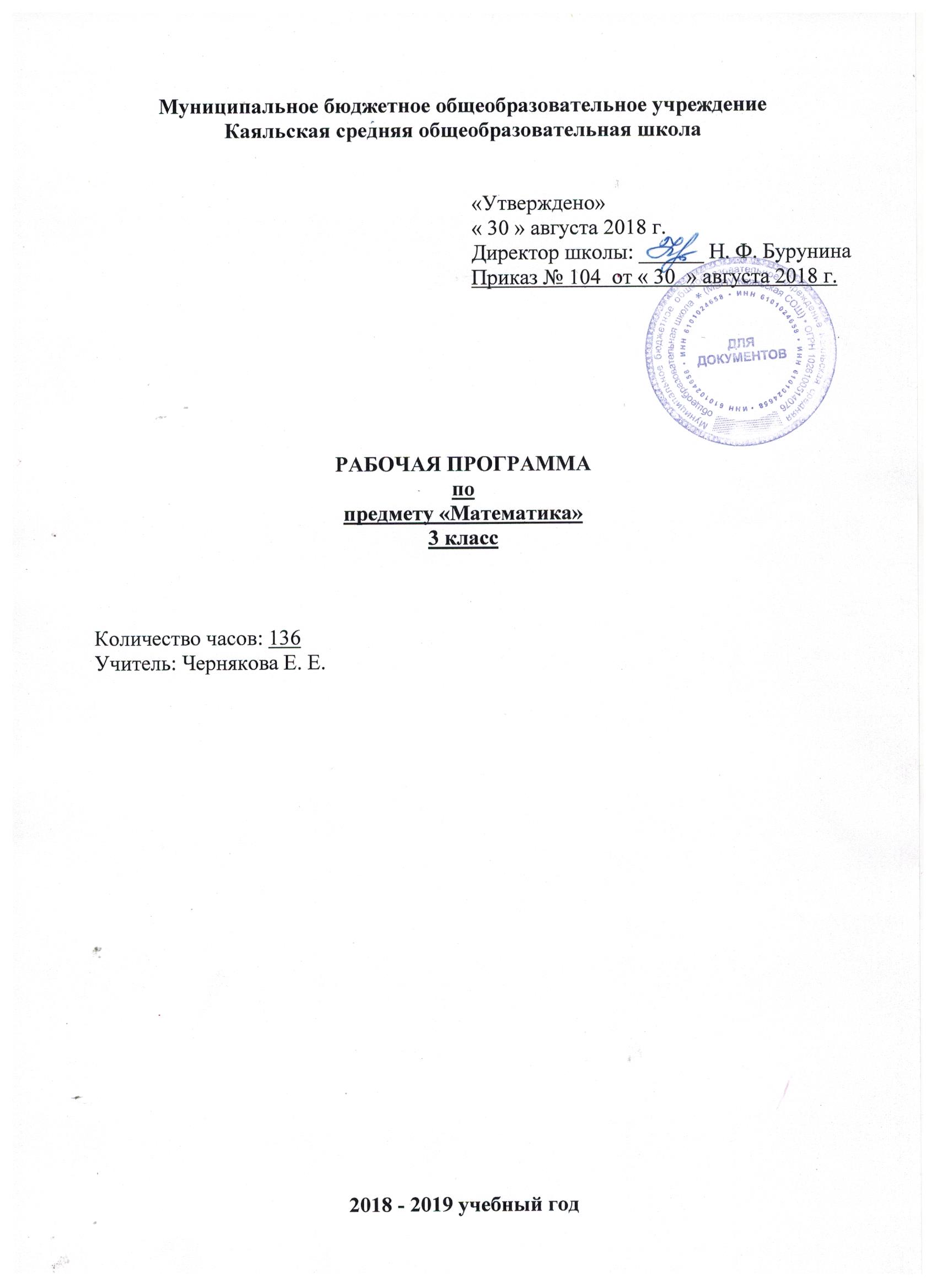 1.Пояснительная записка       Рабочая программа предмета «Математика» составлена на основе Федерального государственного стандарта начального общего образования (2011 года), Примерной программы начального общего образования по математике для образовательных учреждений с русским языком обучения и программы общеобразовательных учреждений авторов М.И. Моро. Ю.М. Колягина, М.А. Вантовой, Г.В. Бельтюковой, С.И. Волковой, С.В. Степановой «Математика. 1-4 классы» (учебно-методический комплект «Школа России»).	Преподавание предмета математика УМК «Школа России» в 2018 – 2019 учебном году ведётся в соответствии со следующими нормативными и распорядительными документами:Федеральный закон от 29.12.2012 №273-ФЗ «Об образовании в Российской Федерации»Устав Муниципального бюджетного общеобразовательного учреждения Каяльской средней общеобразовательной школы.Образовательной программы начального общего образования Муниципального бюджетного общеобразовательного учреждения Каяльской средней общеобразовательной школы 2018-2019 уч.г.Положение о рабочей программе учителя МБОУ Каяльской СОШ.Учебный план МБОУ Каяльской СОШ на 2018-2019 учебный год.Календарный учебный график МБОУ Каяльской СОШ на 2018-2019 учебный год.        Реализация программы направлена на достижение следующих целей:- математическое развитие младших школьников;- формирование системы  начальных  математических знаний;- воспитание интереса к математике, к умственной деятельности.    Программа определяет ряд задач, решение которых направлено на достижение основных целей начального математического образования:— формирование элементов самостоятельной интеллектуальной деятельности на основе овладения несложными математическими методами познания окружающего мира (умения устанавливать, описывать, моделировать и объяснять количественные и пространственные отношения); — развитие основ логического, знаково-символического и алгоритмического мышления; — развитие пространственного воображения;— развитие математической речи;— формирование системы начальных математических знаний и умений их применять для решения учебно-познавательных и практических задач;— формирование умения вести поиск информации и работать с ней; — формирование первоначальных представлений о компьютерной грамотности;— развитие познавательных способностей;— воспитание стремления к расширению математических знаний;— формирование критичности мышления;— развитие умений аргументированно обосновывать и отстаивать высказанное суждение, оценивать и принимать суждения других.     Решение названных задач обеспечит осознание младшими школьниками универсальности математических способов познания мира, усвоение начальных математических знаний, связей математики с окружающей действительностью и с другими школьными предметами, а также личностную заинтересованность в расширении математических знаний. Начальный курс математики является курсом интегрированным: в нём объединён арифметический, геометрический и алгебраический материал.Содержание обучения представлено в программе разделами: «Числа и величины», «Арифметические действия», «Текстовые задачи», «Пространственные отношения. Геометрические фигуры», «Геометрические величины», «Работа с информацией».Арифметическим ядром программы является учебный материал, который, с одной стороны, представляет основы математической науки, а с другой — содержание, отобранное и проверенное многолетней педагогической практикой, подтвердившей необходимость его изучения в начальной школе для успешного продолжения образования.Основа арифметического содержания — представления о натуральном числе и нуле, арифметических действиях (сложение, вычитание, умножение и деление).Программа предусматривает ознакомление с величинами (длина, площадь, масса, вместимость, время) и их измерением, с единицами измерения однородных величин и соотношениями между ними.Важной особенностью программы является включение в неё элементов алгебраической пропедевтики (выражения с буквой, уравнения и их решение). Как показывает многолетняя школьная практика, такой материал в начальном курсе математики позволяет повысить уровень формируемых обобщений, способствует более глубокому осознанию взаимосвязей между компонентами и результатом арифметических действий, расширяет основу для восприятия функциональной зависимости между величинами, обеспечивает готовность выпускников начальных классов к дальнейшему освоению алгебраического содержания школьного курса математики.Особое место в содержании начального математического образования занимают текстовые задачи. Работа с ними в данном курсе имеет свою специфику и требует более детального рассмотрения.Программа включает рассмотрение пространственных отношений между объектами, ознакомление с различными геометрическими фигурами и геометрическими величинами. Учащиеся научатся распознавать и изображать точку, прямую и кривую линии, отрезок, луч, угол, ломаную, многоугольник, различать окружность и круг. Они овладеют навыками работы с измерительными и чертёжными инструментами (линейка, чертёжный угольник, циркуль). В содержание включено знакомство с простейшими геометрическими телами: шаром, кубом, пирамидой. Изучение геометрического содержания создаёт условия для развития пространственного воображения детей и закладывает фундамент успешного изучения систематического курса геометрии в основной школе.Программой предусмотрено целенаправленное формирование совокупности умений работать с информацией. Эти умения формируются как на уроках, так и во внеурочной деятельности — на факультативных и кружковых занятиях.      Освоение содержания курса связано не только с поиском, обработкой, представлением новой информации, но и с созданием информационных объектов: стенгазет, книг, справочников. Новые информационные объекты создаются в основном в рамках проектной деятельности. Проектная деятельность позволяет закрепить, расширить и углубить полученные на уроках знания, создаёт условия для творческого развития детей, формирования позитивной самооценки, навыков совместной деятельности с взрослыми и сверстниками, умений сотрудничать друг с другом, совместно планировать свои действия и реализовывать планы, вести поиск и систематизировать нужную информацию.Предметное содержание программы направлено на последовательное формирование и отработку универсальных учебных действий, развитие логического и алгоритмического мышления, пространственного воображения и математической речи.Большое внимание в программе уделяется формированию умений сравнивать математические объекты (числа, числовые выражения, различные величины, геометрические фигуры и т. д.), выделять их существенные признаки и свойства, проводить на этой основе классификацию, анализировать различные задачи, моделировать процессы и ситуации, отражающие смысл арифметических действий, а также отношения и взаимосвязи между величинами, формулировать выводы, делать обобщения, переносить освоенные способы действий в изменённые условия.В процессе освоения программного материала младшие школьники знакомятся с языком математики, осваивают некоторые математические термины, учатся читать математический текст, высказывать суждения с использованием математических терминов и понятий, задавать вопросы по ходу выполнения заданий, обосновывать правильность выполненных действий, характеризовать результаты своего учебного труда и свои достижения в изучении этого предмета.Содержание программы предоставляет значительные возможности для развития умений работать в паре или в группе. Формированию умений распределять роли и обязанности, сотрудничать и согласовывать свои действия с действиями одноклассников, оценивать собственные действия и действия отдельных учеников (пар, групп) в большой степени способствует содержание, связанное с поиском и сбором информации.Программа ориентирована на формирование умений использовать полученные знания для самостоятельного поиска новых знаний, для решения задач, возникающих в процессе различных видов деятельности, в том числе и в ходе изучения других школьных дисциплин.Математические знания и представления о числах, величинах, геометрических фигурах лежат в основе формирования общей картины мира и познания законов его развития. Именно эти знания и представления необходимы для целостного восприятия объектов и явлений природы, многочисленных памятников культуры, сокровищ искусства.Обучение младших школьников математике на основе данной программы способствует развитию и совершенствованию основных познавательных процессов (включая воображение и мышление, память и речь).Освоение курса обеспечивает развитие творческих способностей, формирует интерес к математическим знаниям и потребность в их расширении, способствует продвижению учащихся начальных классов в познании окружающего мира.Место курса «Математика» в учебном плане.    В соответствии с Образовательной программой школы на изучение предметы «Математика» в третьем классе отводится 136 часов в год, 4 часа в неделю.    Тематическое планирование по математике в 3 классе рассчитано на 131 час с учетом того, что 5 часов в году выпадают на праздничные дни: 8.03, 1.05, 10.05. 2. Планируемые  результаты    изучения    учебного   предмета,  курсаПрограмма обеспечивает достижение выпускниками начальной школы следующих личностных, метапредметных и предметных результатов.Личностные.Чувство гордости за свою Родину, российский народ и историю России.Осознание роли своей страны в мировом развитии; уважительное отношение к семейным ценностям, бережное отношение к окружающему миру.Целостное восприятие окружающего мира.Развитая мотивация учебной деятельности и личностного смысла учения, заинтересованность в приобретении и расширении знаний и способов действий; творческий подход к выполнению заданий.Рефлексивная самооценка, умение анализировать свои действия и управлять ими.Навыки сотрудничества со взрослыми и сверстниками.Установка на здоровый образ жизни, наличие мотивации к творческому труду, к работе на результат.Метапредметные.Способность принимать и сохранять цели и задачи учебной деятельности, находить средства и способы её осуществления.Овладение способами выполнения заданий творческого и поискового характера.Умения планировать, контролировать и оценивать учебные действия в соответствии с поставленной задачей и условиями её выполнения; определять наиболее эффективные способы достижения результата.Способность использовать знаково-символические средства представления информации для создания моделей изучаемых объектов и процессов, схем решения учебно-познавательных и практических задач.Использование речевых средств и средств информационных и коммуникационных технологий для решения коммуникативных и познавательных задач.Использование различных способов поиска (в справочных источниках и открытом учебном информационном пространстве Интернета), сбора, обработка   анализа,  организации и передачи информации в соответствии с коммуникативными и познавательными задачами и технологиями учебного предмета, в том числе умение вводить текст с помощью клавиатуры компьютера, фиксировать (записывать) результаты измерения величин и анализировать изображения, звуки, готовить своё выступление и выступать с аудио-, видео- и графическим сопровождением.Овладение логическими действиями сравнения, анализа, синтеза, обобщения, классификации по родовидовым признакам, установления аналогий и причинно-следственных связей, построения рассуждений, отнесение к известным понятиям.Готовность слушать собеседника и вести диалог; готовность признать возможность существования различных точек зрения и права каждого иметь свою точку зрения; излагать и аргументировать своё мнение.Определение общей цели и путей её достижения: умение договариваться о распределении функций и ролей в совместной деятельности; осуществлять взаимный контроль в совместной деятельности, адекватно оценивать собственное поведение и поведение окружающих.Овладение начальными сведениями о сущности и особенностях объектов и процессов в соответствии с содержанием учебного предмета «Математика».Овладение базовыми предметными и межпредметными понятиями, отражающими существенные связи и отношения между объектами и процессами.Умение работать в материальной и информационной среде начального общего образования (в том числе с учебными моделями) в соответствии с содержанием учебного предмета «Математика».Предметные.Использование приобретённых математических знаний для описания и объяснения окружающих предметов, процессов, явлений, а также оценки их количественных и пространственных отношений.Овладение основами логического и алгоритмического мышления, пространственного воображения и математической речи, основами счёта, измерений, прикидки результата и его оценки, наглядного представления данных в разной форме (таблицы, схемы, диаграммы), записи и выполнения алгоритмов.Приобретение начального опыта применения математических знаний для решения учебно-познавательных и учебно- практических задач.Умения выполнять устно и письменно арифметические действия с числами и числовыми выражениями, решать текстовые задачи, выполнять и строить алгоритмы и стратегии в игре, исследовать, распознавать и изображать геометрические фигуры, работать с таблицами, схемами, графиками и диаграммами, цепочками, представлять, анализировать и интерпретировать данные.Приобретение первоначальных навыков работы на компьютере (набирать текст на клавиатуре, работать с «меню», находить информацию по заданной теме, распечатывать её на принтере).Требования к уровню подготовки  обучающихся   3 классаК концу обучения в третьем классе  обучающиеся научатся: называть:-    последовательность чисел до 1000; -   число, большее или меньшее данного числа в несколько раз;-   единицы длины, площади, массы;-    названия компонентов и результатов умножения и деления;-   виды треугольников;-    правила порядка выполнения действий в выражениях в 2-3 действия (со скобками и без них);-   таблицу умножения однозначных чисел и соответствующие случаи деления;-   понятие «доля»;-   определения понятий «окружность», «центр окружности», «радиус окружности», «диаметр окружности»;-   чётные и нечётные числа;-   определение квадратного дециметра;-   определение квадратного метра;-    правило умножения числа на 1;-    правило умножения числа на 0;-    правило деления нуля на число; сравнивать:-   числа в пределах 1000;-   числа в кратном отношении (во сколько раз одно число больше или меньше другого);-   длины отрезков;-    площади фигур; различать:-   отношения «больше в» и «больше на», «меньше в» и «меньше на»;-    компоненты арифметических действий;-   числовое выражение и его значение;-    читать:-   числа в пределах 1000, записанные цифрами; воспроизводить:-    результаты табличных случаев умножения однозначных чисел и соответствующих случаев деления;-   соотношения между единицами длины: 1 м = 100 см, 1 м = 10 дм;-   соотношения между единицами массы: 1 кг = 1000 г;-   соотношения между единицами времени: 1 год = 12 месяцев; 1 сутки = 24 часа;-   приводить примеры:-   двузначных, трёхзначных чисел;-   числовых выражений;-   моделировать:-   десятичный состав трёхзначного числа;-   алгоритмы сложения и вычитания, умножения и деления трёхзначных чисел;-   ситуацию, представленную в тексте арифметической задачи, в виде схемы, рисунка; упорядочивать:-   числа в пределах 1000 в порядке увеличения или уменьшения; анализировать:текст учебной задачи с целью поиска алгоритма ее решения;-    готовые решения задач с целью выбора верного решения, рационального способа решения;классифицировать:-   треугольники (разносторонний, равнобедренный, равносторонний); числа в пределах 1000 (однозначные, двузначные, трёхзначные);-   конструировать:тексты несложных арифметических задач;-    алгоритм решения составной арифметической задачи; контролировать:свою деятельность (находить и исправлять ошибки); оценивать:готовое решение учебной задачи (верно, неверно); решать учебные и практические задачи:-    записывать цифрами трёхзначные числа;-   решать составные арифметические задачи в два-три действия в различных комбинациях;-   вычислять сумму и разность, произведение и частное чисел в пределах 1000. используя изученные устные и письменные приемы вычислений;-   вычислять значения простых и составных числовых выражений;-    вычислять периметр, площадь прямоугольника (квадрата);-   выбирать из таблицы необходимую информацию для решения учебной задачи;-   заполнять таблицы, имея некоторый банк данных.К концу обучения в третьем классе  обучающиеся  получат возможность научиться:-   выполнять проверку вычислений;-    вычислять значения числовых выражений, содержащих 2-3 действия (со скобками и без них);-    решать задачи в 1-3 действия;-   находить периметр многоугольника, в том числе прямоугольника (квадрата); читать, записывать, сравнивать числа в пределах 1000; выполнять устно четыреарифметических действия в пределах 100;-    выполнять письменно сложение, вычитание двузначных и трехзначных чисел е пределах 1000;-    классифицировать треугольники;-   умножать и делить разными способами;-    выполнять письменное умножение и деление с трехзначными числами;-   сравнивать выражения;-    решать уравнения;-   строить геометрические фигуры;-    выполнять внетабличное деление с остатком;-   использовать алгоритм деления с остатком;-    выполнять проверку деления с остатком;-   находить значения выражений с переменной;-    писать римские цифры, сравнивать их;-   записывать трехзначные числа в виде суммы разрядных слагаемых, сравнивать числа;-   сравнивать доли;-   строить окружности.-   составлять равенства и неравенства;Виды и формы контроля, критерии оцениванияВиды и формы контроля:входной: контрольная работа, тест;промежуточный: самостоятельная работа, работа по карточке, математический диктант;тематический: контрольная работа, тест;итоговый: контрольная работа, тест;Вводную диагностику, промежуточные контрольные работы и итоговую диагностику предполагается проводить с использованием разноуровневых заданий.Методы контроля усвоения материала:фронтальная устная проверкаиндивидуальный устный опросписьменный контроль (контрольные, самостоятельные и практические работы, тестирование, письменный зачет).Критерии оценивания:Оценивание письменных работ.
В основе данного оценивания лежат следующие показатели: правильность выполнения и объем выполненного задания.
Классификация ошибок и недочетов, влияющих на снижение оценки.
Ошибки: 
- незнание или неправильное применение свойств, правил, алгоритмов, существующих зависимостей, лежащих в основе выполнения задания или используемых в ходе его выполнения;
- неправильный выбор действий, операций;
- неверные вычисления в случае, когда цель задания - проверка вычислительных умений и навыков;
- пропуск части математических выкладок, действий, операций, существенно влияющих на получение правильного ответа;
- несоответствие пояснительного текста, ответа задания, наименования величин выполненным действиям и полученным результатам;
- несоответствие выполненных измерений и геометрических построений заданным параметрам.
Недочеты:
- неправильное списывание данных (чисел, знаков, обозначений, величин);
- ошибки в записях математических терминов, символов при оформлении математических выкладок;
- неверные вычисления в случае, когда цель задания не связана с проверкой вычислительных умений и навыков;
- наличие записи действий;
- отсутствие ответа к заданию или ошибки в записи ответа.
Снижение отметки за общее впечатление от работы допускается в случаях, указанных выше. Оценивание устных ответов.В основу оценивания устного ответа учащихся положены следующие показатели: правильность, обоснованность, самостоятельность, полнота.
Ошибки:
- неправильный ответ на поставленный вопрос;
- неумение ответить на поставленный вопрос или выполнить задание без помощи учителя;
- при правильном выполнении задания неумение дать соответствующие объяснения. 
Недочеты:
- неточный или неполный ответ на поставленный вопрос;
- при правильном ответе неумение самостоятельно или полно обосновать и проиллюстрировать его;
- неумение точно сформулировать ответ решенной задачи;
- медленный темп выполнения задания, не являющийся индивидуальной особенностью школьника;
- неправильное произношение математических терминов.
                                   Особенности организации контроля по математике
Текущий контроль по математике можно осуществлять как в письменной, так и в устной форме. Письменные работы для текущего контроля рекомендуется проводить не реже одного раза в неделю в форме самостоятельной работы или математического диктанта. Желательно, чтобы работы для текущего контроля состояли из нескольких однотипных заданий, с помощью которых осуществляется всесторонняя проверка только одного определенного умения (например, умения сравнивать натуральные числа, умения находить площадь прямоугольника и др.).
Тематический контроль по математике в начальной школе проводится в основном в письменной форме. Для тематических проверок выбираются узловые вопросы программы: приемы устных вычислений, действия с многозначными числами, измерение величин и др.
Среди тематических проверочных работ особое место занимают работы, с помощью которых проверяются знания табличных случаев сложения, вычитания, умножения и деления. Для обеспечения самостоятельности учащихся подбирается несколько вариантов работы, каждый из которых содержит 30 примеров (соответственно по 15 на сложение и вычитание или умножение и деление). На выполнение такой работы отводится 5-6 минут урока.
Итоговый контроль по математике проводится в форме контрольных работ комбинированного характера (они содержат арифметические задачи, примеры, задания геометрического характера и др.). В этих работах сначала отдельно оценивается выполнение задач, примеров, заданий геометрического характера, а затем выводится итоговая отметка за всю работу.
   При этом итоговая отметка не выставляется как средний балл, а определяется с учетом тех видов заданий, которые для данной работы являются основными.
Работа, состоящая из примеров:·        «5» - без ошибок.·        «4» -1-2 вычислительные ошибки грубые·        «3» - 3-4 вычислительные ошибки грубые  или 3 и более негрубых ошибки.·        «2» - 4 и более грубых ошибки. Работа, состоящая из задач:·        «5» - без ошибок.·        «4» - нет ошибок в ходе решения задач, но допущены 1-2 вычислительные ошибки;·        «3» - хотя бы одна ошибка в ходе решения задачи и 1 вычислительная ошибка или если вычислительных ошибок нет, но не решена 1 задача;·        «2» - допущена ошибка в ходе решения 2-х задач или допущена ошибка в ходе решения задачи и 2 вычислительные ошибки.Комбинированная работа:·        «5» - без ошибок·        «4» - 1 грубая и 1-2 негрубые ошибки, при этом грубых ошибок не должно быть в задаче.·        «3» - 2-3 грубые и 3-4 негрубые ошибки, при этом ход решения задачи должен быть верным.·        «2» - 4 грубые ошибки.Математический  диктант·        «5» - вся работа выполнена безошибочно и нет исправлений;·        «4» - не выполнена 1/5 часть примеров от их общего числа;·        «3» - не выполнена 1/4 часть примеров от их общего числа;·        «2» - не выполнена 1/2 часть примеров от их общего числа;Грубые ошибки:·        Вычислительные ошибки в примерах и задачах.·        Ошибки на незнание порядка выполнения арифметических действий.·        Неправильное решение задачи (пропуск действия, неправильный выбор действий, лишние действия).·        Не решенная до конца задача или пример·        Невыполненное задание.Негрубые ошибки:·        наличие записи действий;·        ошибки в записях математических терминов, символов при оформлении математических выкладок;·        Нерациональный прием вычислений.·        Неправильная постановка вопроса к действию при решении задачи.·        Неверно сформулированный ответ задачи.·        Неправильное списывание данных (чисел, знаков).·        неверные вычисления в случае, когда цель задания не связана с проверкой вычислительных умений и навыков;·        Недоведение до конца преобразований.За грамматические ошибки, допущенные в работе, оценка по математике не снижается. За неряшливо оформленную работу, несоблюдение правил каллиграфии оценка по математике снижается на 1 балл, но не ниже «3».При тестировании все верные ответы берутся за 100%, отметка выставляется:                        Контрольная работа·        задания должны быть одного уровня для всего класса;·        задания повышенной трудности выносятся в «дополнительное задание» под *, которое предлагается для выполнения всем ученикам и оценивается только оценками «4» и «5»; обязательно разобрать их решение при выполнении работы над ошибками;·        оценка не снижается, если есть грамматические ошибки и неаккуратные исправления;·        неаккуратное исправление - недочет (2 недочета = 1 ошибка).3.   Содержание    учебного   предмета,   курса Числа от 1 до 100.    Сложение и вычитание (продолжение).    Устные и письменные приемы сложение и вычитания чисел в пределах 100. Решение уравнений с неизвестным слагаемым на основе взаимосвязи чисел при сложении. Решение уравнений с неизвестным  уменьшаемым,    вычитаемым. Обозначение геометрических фигур буквами.Табличное умножение и деление.     Связь умножения и деления; четные и нечетные числа; таблица умножения и деления; умножение с 1, 0,  невозможность  делить на 0.    Порядок выполнения действий в выражениях со скобками и без скобок.    Зависимость между пропорциональными величинами. Текстовые задачи на увеличение (уменьшение) числа в несколько раз, на кратное сравнение чисел.  Площадь. Способы сравнения фигур по площади. Единицы площади, соотношение между ними. Площадь прямоугольника, квадрата. Круг. Окружность. Вычерчивание с помощью циркуля.  Доли. Образование и сравнение долей. Задачи. Единицы времени.  Внетабличное  умножение и деление   Умножение суммы на число. Приемы  внетабличного  умножения и деления. Связь между числами при делении. Проверка деления. Проверка умножения делением. Решение уравнений на основе связи  между компонентами и результатами умножения и деления. Приемы нахождения  частного и остатка. Проверка деления с остатком.Решение задач на нахождение четвертого пропорционального. Числа от 1 до 1000. Нумерация   Устная и письменная нумерация. Разряды. Натуральная последовательность трехзначных чисел. Сравнение.   Определение общего числа единиц, дес., сотен в числе. Увеличение и уменьшение числа в 10, 100 раз.  Замена числа суммой разрядных слагаемых.   Единицы массы: грамм, килограмм. Соотношение между ними.  Числа от 1 до 1000. Сложение и вычитание.    Приемы устных вычислений в пределах 100. Письменные приемы сложения и вычитания.  Виды треугольников. Решение задач в 1 – 3 действий.  Числа от 1 до 1000. Умножение и деление.       Устные приемы умножения и деления в пределах 100.     Письменные приемы умножения и деления на однозначное число.     Решение задач в 1 – 3 действия.     Знакомство с калькулятором. Приёмы письменных  вычислений  10 ч.   Числа от 1 до 1000. Нумерация. Устные и письменные приемы +, -, *, : в пределах 1000.  Порядок  выполнения действий.            Решение уравнений.     Решение текстовых задач. 4. Календарно-тематическое планированиеПроцент выполнения заданияОтметка91-100%отлично76-90%%хорошо51-75%%удовлетворительноменее 50%неудовлетворительно№п/пДатаДатаДатаДатаДатаДатаДатаТема урокаТема урокаТема урокаПланируемые результаты Планируемые результаты Планируемые результаты Планируемые результаты Планируемые результаты Планируемые результаты Планируемые результаты Планируемые результаты Планируемые результаты №п/ппланпланпланпланпланфактфактТема урокаТема урокаТема урокаПланируемые результаты Планируемые результаты Планируемые результаты Планируемые результаты Планируемые результаты Планируемые результаты Планируемые результаты Планируемые результаты Планируемые результаты №п/ппланпланпланпланпланфактфактТема урокаТема урокаТема урокаПредметныеМетапредметныеМетапредметныеМетапредметныеМетапредметныеМетапредметныеМетапредметныеЛичностные Личностные Числа от 1 до 100. Сложение и вычитание Числа от 1 до 100. Сложение и вычитание Числа от 1 до 100. Сложение и вычитание Числа от 1 до 100. Сложение и вычитание Числа от 1 до 100. Сложение и вычитание Числа от 1 до 100. Сложение и вычитание Числа от 1 до 100. Сложение и вычитание Числа от 1 до 100. Сложение и вычитание Числа от 1 до 100. Сложение и вычитание 113.093.093.093.09Устные приёмы сложения и вычитания.Устные приёмы сложения и вычитания.Устные приёмы сложения и вычитания.Выполнять сложение и вычитание в пределах 100. Решать задачи в 1-2 действия на сложение и вычитание.Выполнять сложение и вычитание в пределах 100. Решать задачи в 1-2 действия на сложение и вычитание.Выполнять сложение и вычитание в пределах 100. Решать задачи в 1-2 действия на сложение и вычитание.Усваивать последовательность чисел от 1 до 100. Читать, записывать и сравнивать числа в пределах 100. Усваивать последовательность чисел от 1 до 100. Читать, записывать и сравнивать числа в пределах 100. Усваивать последовательность чисел от 1 до 100. Читать, записывать и сравнивать числа в пределах 100. Усваивать последовательность чисел от 1 до 100. Читать, записывать и сравнивать числа в пределах 100. Усваивать последовательность чисел от 1 до 100. Читать, записывать и сравнивать числа в пределах 100. Умение контролировать свою деятельность: проверять правильность выполнения вычислений изученными способами.224.094.094.094.09Письменные приёмы сложения и вычитания.Письменные приёмы сложения и вычитания.Письменные приёмы сложения и вычитания.Выполнять действия, соотносить, сравнивать, оценивать свои знания. Решать задачи в 1-2 действия на сложение и вычитание; находить длину ломаной, состоящей из 3-4 звеньев.Выполнять действия, соотносить, сравнивать, оценивать свои знания. Решать задачи в 1-2 действия на сложение и вычитание; находить длину ломаной, состоящей из 3-4 звеньев.Выполнять действия, соотносить, сравнивать, оценивать свои знания. Решать задачи в 1-2 действия на сложение и вычитание; находить длину ломаной, состоящей из 3-4 звеньев.Записывать и сравнивать числа в пределах 100; находить сумму и разность чисел в пределах 100.Записывать и сравнивать числа в пределах 100; находить сумму и разность чисел в пределах 100.Записывать и сравнивать числа в пределах 100; находить сумму и разность чисел в пределах 100.Записывать и сравнивать числа в пределах 100; находить сумму и разность чисел в пределах 100.Записывать и сравнивать числа в пределах 100; находить сумму и разность чисел в пределах 100.Умение планировать, контролировать и оценивать учебные действия в соответствии с поставленной задачей и условиями её выполнения.335.095.095.095.09Выражение с переменной. Выражение с переменной. Выражение с переменной. Называть компоненты и результаты сложения и вычитания. Решать уравнения на нахождение неизвестного слагаемого. Решать задачи в 1-2 действия на сложение и вычитание.Называть компоненты и результаты сложения и вычитания. Решать уравнения на нахождение неизвестного слагаемого. Решать задачи в 1-2 действия на сложение и вычитание.Называть компоненты и результаты сложения и вычитания. Решать уравнения на нахождение неизвестного слагаемого. Решать задачи в 1-2 действия на сложение и вычитание.Называть латинские буквы. Объяснять взаимосвязь между компонентами и результатом сложения (вычитания). Находить неизвестное слагаемое.Называть латинские буквы. Объяснять взаимосвязь между компонентами и результатом сложения (вычитания). Находить неизвестное слагаемое.Называть латинские буквы. Объяснять взаимосвязь между компонентами и результатом сложения (вычитания). Находить неизвестное слагаемое.Называть латинские буквы. Объяснять взаимосвязь между компонентами и результатом сложения (вычитания). Находить неизвестное слагаемое.Называть латинские буквы. Объяснять взаимосвязь между компонентами и результатом сложения (вычитания). Находить неизвестное слагаемое.Самостоятельное создание алгоритмов деятельности при решении проблем поискового характера. Установление причинно-следственных связей.447.097.097.097.09Решение уравнений с неизвестным уменьшаемым.Самостоятельная работа.Решение уравнений с неизвестным уменьшаемым.Самостоятельная работа.Решение уравнений с неизвестным уменьшаемым.Самостоятельная работа.Решать уравнения на нахождение неизвестного уменьшаемого на основе знаний о взаимосвязи чисел при вычитании. Находить значения числовых выражений в 2 действия.Решать уравнения на нахождение неизвестного уменьшаемого на основе знаний о взаимосвязи чисел при вычитании. Находить значения числовых выражений в 2 действия.Решать уравнения на нахождение неизвестного уменьшаемого на основе знаний о взаимосвязи чисел при вычитании. Находить значения числовых выражений в 2 действия.Объяснять взаимосвязь между компонентами и результатом сложения (вычитания). Находить неизвестное уменьшаемое.Объяснять взаимосвязь между компонентами и результатом сложения (вычитания). Находить неизвестное уменьшаемое.Объяснять взаимосвязь между компонентами и результатом сложения (вычитания). Находить неизвестное уменьшаемое.Объяснять взаимосвязь между компонентами и результатом сложения (вычитания). Находить неизвестное уменьшаемое.Объяснять взаимосвязь между компонентами и результатом сложения (вычитания). Находить неизвестное уменьшаемое.Самостоятельное создание алгоритмов деятельности при решении проблем поискового характера. Установление причинно-следственных связей.5510.0910.0910.0910.09Решение уравнений с неизвестным вычитаемым.Решение уравнений с неизвестным вычитаемым.Решение уравнений с неизвестным вычитаемым.Решать уравнения на нахождение неизвестного вычитаемого. Решать задачи в 1-2 действия на сложение и вычитание разными способами.Решать уравнения на нахождение неизвестного вычитаемого. Решать задачи в 1-2 действия на сложение и вычитание разными способами.Решать уравнения на нахождение неизвестного вычитаемого. Решать задачи в 1-2 действия на сложение и вычитание разными способами.Объяснять взаимосвязь между компонентами и результатом сложения (вычитания). Находить неизвестное вычитаемое.Объяснять взаимосвязь между компонентами и результатом сложения (вычитания). Находить неизвестное вычитаемое.Объяснять взаимосвязь между компонентами и результатом сложения (вычитания). Находить неизвестное вычитаемое.Объяснять взаимосвязь между компонентами и результатом сложения (вычитания). Находить неизвестное вычитаемое.Объяснять взаимосвязь между компонентами и результатом сложения (вычитания). Находить неизвестное вычитаемое.Самостоятельное создание алгоритмов деятельности при решении проблем поискового характера. Установление причинно-следственных связей. Выбор наиболее эффективных способов решения задач.6611.0911.0911.0911.09Обозначение геометрических фигур буквами.Обозначение геометрических фигур буквами.Обозначение геометрических фигур буквами.Обозначать геометрические фигуры буквами. Измерять стороны треугольника, Чертить отрезки заданной длины, делить их на части.Обозначать геометрические фигуры буквами. Измерять стороны треугольника, Чертить отрезки заданной длины, делить их на части.Обозначать геометрические фигуры буквами. Измерять стороны треугольника, Чертить отрезки заданной длины, делить их на части.Читать латинские буквы и понимать, как обозначают и называют на чертеже концы отрезка и вершины многоугольника.Читать латинские буквы и понимать, как обозначают и называют на чертеже концы отрезка и вершины многоугольника.Читать латинские буквы и понимать, как обозначают и называют на чертеже концы отрезка и вершины многоугольника.Читать латинские буквы и понимать, как обозначают и называют на чертеже концы отрезка и вершины многоугольника.Читать латинские буквы и понимать, как обозначают и называют на чертеже концы отрезка и вершины многоугольника.Приобретение начального опыта применения математических знаний.7712.0912.0912.0912.09«Странички для любознательных».«Странички для любознательных».«Странички для любознательных».Выполнять задания творческого и поискового характера: сбор, систематизация и представление информации в табличной форме; определение закономерности. Выполнять задания творческого и поискового характера: сбор, систематизация и представление информации в табличной форме; определение закономерности. Выполнять задания творческого и поискового характера: сбор, систематизация и представление информации в табличной форме; определение закономерности. Понимать закономерность, по которой составлены числовые ряды и ряды геометрических фигур. Понимать закономерность, по которой составлены числовые ряды и ряды геометрических фигур. Понимать закономерность, по которой составлены числовые ряды и ряды геометрических фигур. Понимать закономерность, по которой составлены числовые ряды и ряды геометрических фигур. Понимать закономерность, по которой составлены числовые ряды и ряды геометрических фигур. Учебное сотрудничество с учителем и сверстниками в поиске и сборе информации; умение с достаточной полнотой и точностью выражать свои мысли.8814.0914.0914.0914.09Контрольная работа по теме «Числа от 1 до 100. Сложение и вычитание».Контрольная работа по теме «Числа от 1 до 100. Сложение и вычитание».Контрольная работа по теме «Числа от 1 до 100. Сложение и вычитание».Выполнять действия, соотносить, сравнивать, оценивать свои знанияВыполнять действия, соотносить, сравнивать, оценивать свои знанияВыполнять действия, соотносить, сравнивать, оценивать свои знанияКонтролировать и оценивать свою работу, её результат, делать выводы на будущее.Контролировать и оценивать свою работу, её результат, делать выводы на будущее.Контролировать и оценивать свою работу, её результат, делать выводы на будущее.Контролировать и оценивать свою работу, её результат, делать выводы на будущее.Контролировать и оценивать свою работу, её результат, делать выводы на будущее.Выделение и осознание обучающимся того, что уже усвоено и что ещё нужно усвоить, осознание качества и уровня усвоения; оценка результатов работы.Табличное умножение и деление Табличное умножение и деление Табличное умножение и деление Табличное умножение и деление Табличное умножение и деление Табличное умножение и деление Табличное умножение и деление Табличное умножение и деление Табличное умножение и деление Табличное умножение и деление Табличное умножение и деление Табличное умножение и деление Табличное умножение и деление Табличное умножение и деление Табличное умножение и деление Табличное умножение и деление Табличное умножение и деление Табличное умножение и деление Табличное умножение и деление Табличное умножение и деление 917.0917.0917.09Связь между компонентами и результатом умножения.Связь между компонентами и результатом умножения.Связь между компонентами и результатом умножения.Использовать знания о конкретном смысле умножения при решении примеров. Закреплять знания о связи между компонентами и результатом умножения.Использовать знания о конкретном смысле умножения при решении примеров. Закреплять знания о связи между компонентами и результатом умножения.Использовать знания о конкретном смысле умножения при решении примеров. Закреплять знания о связи между компонентами и результатом умножения.Называть компоненты и результаты умножения и деления. Решать примеры и текстовые задачи в одно или два действия.Называть компоненты и результаты умножения и деления. Решать примеры и текстовые задачи в одно или два действия.Называть компоненты и результаты умножения и деления. Решать примеры и текстовые задачи в одно или два действия.Называть компоненты и результаты умножения и деления. Решать примеры и текстовые задачи в одно или два действия.Называть компоненты и результаты умножения и деления. Решать примеры и текстовые задачи в одно или два действия.Актуализировать свои знания для проведения простейших математических доказательств.1018.0918.0918.09Чётные и нечётные числа. Таблица умножения и деления  с числом 3.Чётные и нечётные числа. Таблица умножения и деления  с числом 3.Чётные и нечётные числа. Таблица умножения и деления  с числом 3.Определять чётные и нечётные числа, используя признак делимости на 2. Совершенствовать вычислительные навыки, используя знания таблицы умножения и деления на 3. Определять чётные и нечётные числа, используя признак делимости на 2. Совершенствовать вычислительные навыки, используя знания таблицы умножения и деления на 3. Определять чётные и нечётные числа, используя признак делимости на 2. Совершенствовать вычислительные навыки, используя знания таблицы умножения и деления на 3. Называть чётные и нечётные числа. Применять при вычислениях таблицу умножения и деления с числом 3.Называть чётные и нечётные числа. Применять при вычислениях таблицу умножения и деления с числом 3.Называть чётные и нечётные числа. Применять при вычислениях таблицу умножения и деления с числом 3.Называть чётные и нечётные числа. Применять при вычислениях таблицу умножения и деления с числом 3.Называть чётные и нечётные числа. Применять при вычислениях таблицу умножения и деления с числом 3.Рефлексия способов и условий действия, контроль и оценка процесса и результатов деятельности; планирование учебного сотрудничества с учителем и сверстниками.1119.0919.0919.09Зависимости между  величинами: цена, количество, стоимость.Зависимости между  величинами: цена, количество, стоимость.Зависимости между  величинами: цена, количество, стоимость.Анализировать текстовую задачу с терминами «цена», «количество», «стоимость», выполнять краткую запись задачи разными способами, в том числе в табличной форме.Анализировать текстовую задачу с терминами «цена», «количество», «стоимость», выполнять краткую запись задачи разными способами, в том числе в табличной форме.Анализировать текстовую задачу с терминами «цена», «количество», «стоимость», выполнять краткую запись задачи разными способами, в том числе в табличной форме.Называть связи между величинами: цена, количество, стоимость.Называть связи между величинами: цена, количество, стоимость.Называть связи между величинами: цена, количество, стоимость.Называть связи между величинами: цена, количество, стоимость.Называть связи между величинами: цена, количество, стоимость.Постановка и формулирование проблемы, самостоятельное создание алгоритмов деятельности при решении проблем поискового характера.1221.0921.0921.09Зависимости между величинами: масса, количество, общая масса.Зависимости между величинами: масса, количество, общая масса.Зависимости между величинами: масса, количество, общая масса.Анализировать текстовую задачу с величинами: масса одного предмета, количество предметов, общая масса, выполнять краткую запись задачи разными способами, в том числе в табличной форме.Анализировать текстовую задачу с величинами: масса одного предмета, количество предметов, общая масса, выполнять краткую запись задачи разными способами, в том числе в табличной форме.Анализировать текстовую задачу с величинами: масса одного предмета, количество предметов, общая масса, выполнять краткую запись задачи разными способами, в том числе в табличной форме.Называть зависимости между пропорциональными величинами: масса одного предмета, количество предметов, масса всех предметов.Называть зависимости между пропорциональными величинами: масса одного предмета, количество предметов, масса всех предметов.Называть зависимости между пропорциональными величинами: масса одного предмета, количество предметов, масса всех предметов.Называть зависимости между пропорциональными величинами: масса одного предмета, количество предметов, масса всех предметов.Называть зависимости между пропорциональными величинами: масса одного предмета, количество предметов, масса всех предметов.Постановка и формулирование проблемы, самостоятельное создание алгоритмов деятельности при решении проблем поискового характера.1324.0924.0924.09Порядок выполнения действий.Контрольный устный счёт.Порядок выполнения действий.Контрольный устный счёт.Порядок выполнения действий.Контрольный устный счёт.Применять правила о порядке выполнения действий в числовых выражениях со скобками и без скобок при вычислениях значений числовых выражений.Вычислять значения числовых выражений в 2-3 действия.Применять правила о порядке выполнения действий в числовых выражениях со скобками и без скобок при вычислениях значений числовых выражений.Вычислять значения числовых выражений в 2-3 действия.Применять правила о порядке выполнения действий в числовых выражениях со скобками и без скобок при вычислениях значений числовых выражений.Вычислять значения числовых выражений в 2-3 действия.Применять правила порядка выполнения действий в выражениях в 2-3 действия (со скобками и без них).Применять правила порядка выполнения действий в выражениях в 2-3 действия (со скобками и без них).Применять правила порядка выполнения действий в выражениях в 2-3 действия (со скобками и без них).Применять правила порядка выполнения действий в выражениях в 2-3 действия (со скобками и без них).Применять правила порядка выполнения действий в выражениях в 2-3 действия (со скобками и без них).Анализировать структуру числового выражения с целью определения порядка выполнения содержащихся в нем арифметических действий. 1425.0925.0925.09Порядок выполнения действий.Порядок выполнения действий.Порядок выполнения действий.Использовать различные приёмы проверки правильности вычисления значения числового выражения.Использовать различные приёмы проверки правильности вычисления значения числового выражения.Использовать различные приёмы проверки правильности вычисления значения числового выражения.Применять правила порядка выполнения действий в выражениях в 2-3 действия (со скобками и без них).Применять правила порядка выполнения действий в выражениях в 2-3 действия (со скобками и без них).Применять правила порядка выполнения действий в выражениях в 2-3 действия (со скобками и без них).Применять правила порядка выполнения действий в выражениях в 2-3 действия (со скобками и без них).Применять правила порядка выполнения действий в выражениях в 2-3 действия (со скобками и без них).Самостоятельное создание алгоритмов деятельности, выполнение действий по алгоритму.1526.0926.0926.09Зависимости между  величинами: расход ткани, количество предметов, общая масса. Зависимости между  величинами: расход ткани, количество предметов, общая масса. Зависимости между  величинами: расход ткани, количество предметов, общая масса. Анализировать текстовую задачу и выполнять краткую запись задачи разными способами, в том числе в табличной форме.Анализировать текстовую задачу и выполнять краткую запись задачи разными способами, в том числе в табличной форме.Анализировать текстовую задачу и выполнять краткую запись задачи разными способами, в том числе в табличной форме.Называть зависимости между пропорциональными величинами: расход ткани на один предмет, количество предметов, расход ткани на все предметы.Называть зависимости между пропорциональными величинами: расход ткани на один предмет, количество предметов, расход ткани на все предметы.Называть зависимости между пропорциональными величинами: расход ткани на один предмет, количество предметов, расход ткани на все предметы.Называть зависимости между пропорциональными величинами: расход ткани на один предмет, количество предметов, расход ткани на все предметы.Называть зависимости между пропорциональными величинами: расход ткани на один предмет, количество предметов, расход ткани на все предметы.Аргументация своего мнения и позиции в коммуникации. Учет разных мнений, координирование в сотрудничестве разных позиций.1628.0928.0928.09«Странички для любознательных».«Странички для любознательных».«Странички для любознательных».Выполнять задания творческого и поискового характера, применять знания и способы действий в изменённых условиях. Соотносить результат проведённого самоконтроля с целями, поставленными при изучении темы, оценивать их и делать выводы.Выполнять задания творческого и поискового характера, применять знания и способы действий в изменённых условиях. Соотносить результат проведённого самоконтроля с целями, поставленными при изучении темы, оценивать их и делать выводы.Выполнять задания творческого и поискового характера, применять знания и способы действий в изменённых условиях. Соотносить результат проведённого самоконтроля с целями, поставленными при изучении темы, оценивать их и делать выводы.Применять правила порядка выполнения действий в выражениях в 2-3 действия (со скобками и без них). Контролировать и оценивать свою работу, её результат, делать выводы на будущее.Применять правила порядка выполнения действий в выражениях в 2-3 действия (со скобками и без них). Контролировать и оценивать свою работу, её результат, делать выводы на будущее.Применять правила порядка выполнения действий в выражениях в 2-3 действия (со скобками и без них). Контролировать и оценивать свою работу, её результат, делать выводы на будущее.Применять правила порядка выполнения действий в выражениях в 2-3 действия (со скобками и без них). Контролировать и оценивать свою работу, её результат, делать выводы на будущее.Применять правила порядка выполнения действий в выражениях в 2-3 действия (со скобками и без них). Контролировать и оценивать свою работу, её результат, делать выводы на будущее.Актуализировать свои знания для проведения простейших математических доказательств (в том числе с опорой на изученные определения, законы арифметических действий, свойства геометрических фигур).1701.1001.1001.10«Что узнали. Чему научились».«Что узнали. Чему научились».«Что узнали. Чему научились».Соотносить результат проведённого самоконтроля с целями, поставленными при изучении темы, оценивать их и делать выводы.Соотносить результат проведённого самоконтроля с целями, поставленными при изучении темы, оценивать их и делать выводы.Соотносить результат проведённого самоконтроля с целями, поставленными при изучении темы, оценивать их и делать выводы.Вычислять значения выражений со скобками и без них. Применять знания таблицы умножения с числами 2 и 3.Вычислять значения выражений со скобками и без них. Применять знания таблицы умножения с числами 2 и 3.Вычислять значения выражений со скобками и без них. Применять знания таблицы умножения с числами 2 и 3.Вычислять значения выражений со скобками и без них. Применять знания таблицы умножения с числами 2 и 3.Вычислять значения выражений со скобками и без них. Применять знания таблицы умножения с числами 2 и 3.Прогнозировать результаты вычислений; контролировать свою деятельность.  1802.1002.1002.10Контрольная работа  по теме «Умножение и деление с числами 2, 3».Контрольная работа  по теме «Умножение и деление с числами 2, 3».Контрольная работа  по теме «Умножение и деление с числами 2, 3».Выполнять действия, соотносить, сравнивать, оценивать свои знания.Выполнять действия, соотносить, сравнивать, оценивать свои знания.Выполнять действия, соотносить, сравнивать, оценивать свои знания.Применять правила порядка выполнения действий в выражениях в 2-3 действия (со скобками и без них). Применять знание таблицы умножения с числами 2 и 3. Решать текстовые задачи.Применять правила порядка выполнения действий в выражениях в 2-3 действия (со скобками и без них). Применять знание таблицы умножения с числами 2 и 3. Решать текстовые задачи.Применять правила порядка выполнения действий в выражениях в 2-3 действия (со скобками и без них). Применять знание таблицы умножения с числами 2 и 3. Решать текстовые задачи.Применять правила порядка выполнения действий в выражениях в 2-3 действия (со скобками и без них). Применять знание таблицы умножения с числами 2 и 3. Решать текстовые задачи.Применять правила порядка выполнения действий в выражениях в 2-3 действия (со скобками и без них). Применять знание таблицы умножения с числами 2 и 3. Решать текстовые задачи.Контролировать свою деятельность: обнаруживать и устранять ошибки логического характера (в ходе решения) и ошибки вычислительного характера.1903.1003.1003.10Работа над ошибками.Решение задач.Работа над ошибками.Решение задач.Работа над ошибками.Решение задач.Решать задачи арифметическими способами. Объяснять выбор действия для решения.Решать задачи арифметическими способами. Объяснять выбор действия для решения.Решать задачи арифметическими способами. Объяснять выбор действия для решения.Применять полученные знания для решения задачПрименять полученные знания для решения задачПрименять полученные знания для решения задачПрименять полученные знания для решения задачПрименять полученные знания для решения задачАктуализировать свои знания для проведения простейших математических доказательств.2005.1005.1005.10Таблица умножения и деления с числом 4. Таблица умножения и деления с числом 4. Таблица умножения и деления с числом 4. Воспроизводить по памяти таблицу умножения и соответствующие случаи деления с числом 4.Находить число, которое в несколько раз больше (меньше) данного.Воспроизводить по памяти таблицу умножения и соответствующие случаи деления с числом 4.Находить число, которое в несколько раз больше (меньше) данного.Воспроизводить по памяти таблицу умножения и соответствующие случаи деления с числом 4.Находить число, которое в несколько раз больше (меньше) данного.Применять знание таблицы умножения при вычислении значений числовых выражений.Применять знание таблицы умножения при вычислении значений числовых выражений.Применять знание таблицы умножения при вычислении значений числовых выражений.Применять знание таблицы умножения при вычислении значений числовых выражений.Применять знание таблицы умножения при вычислении значений числовых выражений.Собирать требуемую информацию из указанных источников; фиксировать результаты разными способами; сравнивать и обобщать информацию.2108.1008.1008.10Таблица Пифагора.Таблица Пифагора.Таблица Пифагора.Общие виды деятельности: оценивать, делать выводы.Общие виды деятельности: оценивать, делать выводы.Общие виды деятельности: оценивать, делать выводы.Применять знание таблицы умножения при вычислении значений числовых выражений. Объяснять решение текстовых задач.Применять знание таблицы умножения при вычислении значений числовых выражений. Объяснять решение текстовых задач.Применять знание таблицы умножения при вычислении значений числовых выражений. Объяснять решение текстовых задач.Применять знание таблицы умножения при вычислении значений числовых выражений. Объяснять решение текстовых задач.Применять знание таблицы умножения при вычислении значений числовых выражений. Объяснять решение текстовых задач.Собирать требуемую информацию из указанных источников; фиксировать результаты разными способами.2209.1009.1009.1009.10Задачи на увеличение числа в несколько раз.Задачи на увеличение числа в несколько раз.Задачи на увеличение числа в несколько раз.Моделировать с использованием схематических чертежей зависимости между пропорциональными величинами. Решать задачи арифметическими способамиМоделировать с использованием схематических чертежей зависимости между пропорциональными величинами. Решать задачи арифметическими способамиМоделировать с использованием схематических чертежей зависимости между пропорциональными величинами. Решать задачи арифметическими способамиОбъяснять смысл выражения «больше в 2 (3, 4, …) раза». Применять полученные знания для решения простых задач на увеличение числа в несколько раз.Объяснять смысл выражения «больше в 2 (3, 4, …) раза». Применять полученные знания для решения простых задач на увеличение числа в несколько раз.Объяснять смысл выражения «больше в 2 (3, 4, …) раза». Применять полученные знания для решения простых задач на увеличение числа в несколько раз.Объяснять смысл выражения «больше в 2 (3, 4, …) раза». Применять полученные знания для решения простых задач на увеличение числа в несколько раз.Объяснять смысл выражения «больше в 2 (3, 4, …) раза». Применять полученные знания для решения простых задач на увеличение числа в несколько раз.Постановка и формулирование проблемы, самостоятельное создание алгоритмов деятельности при решении проблем поискового характера.2310.1010.1010.1010.10Задачи на уменьшение числа в несколько раз.Задачи на уменьшение числа в несколько раз.Задачи на уменьшение числа в несколько раз.Моделировать с использованием схематических чертежей зависимости между пропорциональными величинами. Решать задачи арифметическими способами. Моделировать с использованием схематических чертежей зависимости между пропорциональными величинами. Решать задачи арифметическими способами. Моделировать с использованием схематических чертежей зависимости между пропорциональными величинами. Решать задачи арифметическими способами. Объяснять смысл выражения «меньше в 2 (3, 4, …) раза». Объяснять решение задач на уменьшение числа на несколько единиц и на уменьшение числа в несколько раз.Объяснять смысл выражения «меньше в 2 (3, 4, …) раза». Объяснять решение задач на уменьшение числа на несколько единиц и на уменьшение числа в несколько раз.Объяснять смысл выражения «меньше в 2 (3, 4, …) раза». Объяснять решение задач на уменьшение числа на несколько единиц и на уменьшение числа в несколько раз.Объяснять смысл выражения «меньше в 2 (3, 4, …) раза». Объяснять решение задач на уменьшение числа на несколько единиц и на уменьшение числа в несколько раз.Объяснять смысл выражения «меньше в 2 (3, 4, …) раза». Объяснять решение задач на уменьшение числа на несколько единиц и на уменьшение числа в несколько раз.Постановка и формулирование проблемы, самостоятельное создание алгоритмов деятельности при решении проблем поискового характера.2412.1012.1012.1012.10Таблица умножения и деления с числом 5.Таблица умножения и деления с числом 5.Таблица умножения и деления с числом 5.Воспроизводить по памяти таблицу умножения и соответствующие случаи деления с числом 5.Вычислять значения числовых выражений с изучаемыми действиями.Воспроизводить по памяти таблицу умножения и соответствующие случаи деления с числом 5.Вычислять значения числовых выражений с изучаемыми действиями.Воспроизводить по памяти таблицу умножения и соответствующие случаи деления с числом 5.Вычислять значения числовых выражений с изучаемыми действиями.Применять знание таблицы умножения при вычислении значений числовых выражений.Применять знание таблицы умножения при вычислении значений числовых выражений.Применять знание таблицы умножения при вычислении значений числовых выражений.Применять знание таблицы умножения при вычислении значений числовых выражений.Применять знание таблицы умножения при вычислении значений числовых выражений.Собирать требуемую информацию из указанных источников; фиксировать результаты разными способами; сравнивать и обобщать информацию.2515.1015.1015.1015.10Задачи на кратное сравнение.Задачи на кратное сравнение.Задачи на кратное сравнение.Моделировать с использованием схематических чертежей зависимости между величинами. Решать задачи арифметическими способами. Объяснять выбор действия для решения.Моделировать с использованием схематических чертежей зависимости между величинами. Решать задачи арифметическими способами. Объяснять выбор действия для решения.Моделировать с использованием схематических чертежей зависимости между величинами. Решать задачи арифметическими способами. Объяснять выбор действия для решения.Моделировать с использованием схематических чертежей зависимости между величинами. Решать задачи арифметическими способами. Объяснять выбор действия для решения.Объяснять решение задач на кратное сравнение. Объяснять решение задач на кратное сравнение. Объяснять решение задач на кратное сравнение. Объяснять решение задач на кратное сравнение. Постановка и формулирование проблемы, самостоятельное создание алгоритмов деятельности при решении проблем поискового характера.2616.1016.1016.1016.10Задачи на кратное сравнение.Задачи на кратное сравнение.Задачи на кратное сравнение.Составлять план решения задачи. Действовать по предложенному или самостоятельно составленному плану. Составлять план решения задачи. Действовать по предложенному или самостоятельно составленному плану. Составлять план решения задачи. Действовать по предложенному или самостоятельно составленному плану. Составлять план решения задачи. Действовать по предложенному или самостоятельно составленному плану. Объяснять решение задач на кратное сравнение.Объяснять решение задач на кратное сравнение.Объяснять решение задач на кратное сравнение.Объяснять решение задач на кратное сравнение.Актуализировать свои знания для проведения простейших математических доказательств.2717.1017.1017.1017.10Задачи на кратное  и разностное сравнение.Задачи на кратное  и разностное сравнение.Задачи на кратное  и разностное сравнение.Выполнять задания творческого и поискового характера, применять знания и способы действий в изменённых условиях. Соотносить результат с целями, оценивать их и делать выводы.Выполнять задания творческого и поискового характера, применять знания и способы действий в изменённых условиях. Соотносить результат с целями, оценивать их и делать выводы.Выполнять задания творческого и поискового характера, применять знания и способы действий в изменённых условиях. Соотносить результат с целями, оценивать их и делать выводы.Выполнять задания творческого и поискового характера, применять знания и способы действий в изменённых условиях. Соотносить результат с целями, оценивать их и делать выводы.Применять полученные знания для решения задач. Контролировать и оценивать свою работу, её результат, делать выводы.Применять полученные знания для решения задач. Контролировать и оценивать свою работу, её результат, делать выводы.Применять полученные знания для решения задач. Контролировать и оценивать свою работу, её результат, делать выводы.Применять полученные знания для решения задач. Контролировать и оценивать свою работу, её результат, делать выводы.Контролировать свою деятельность: обнаруживать и устранять ошибки.2819.1019.1019.1019.10Таблица умножения и деления с числом 6. Контрольный устный счёт.Таблица умножения и деления с числом 6. Контрольный устный счёт.Таблица умножения и деления с числом 6. Контрольный устный счёт.Воспроизводить по памяти таблицу умножения и соответствующие случаи деления с числом 6.Вычислять значения числовых выражений с изучаемыми действиями.Воспроизводить по памяти таблицу умножения и соответствующие случаи деления с числом 6.Вычислять значения числовых выражений с изучаемыми действиями.Воспроизводить по памяти таблицу умножения и соответствующие случаи деления с числом 6.Вычислять значения числовых выражений с изучаемыми действиями.Воспроизводить по памяти таблицу умножения и соответствующие случаи деления с числом 6.Вычислять значения числовых выражений с изучаемыми действиями.Применять знание таблицы умножения при вычислении значений числовых выражений.Применять знание таблицы умножения при вычислении значений числовых выражений.Применять знание таблицы умножения при вычислении значений числовых выражений.Применять знание таблицы умножения при вычислении значений числовых выражений.Собирать требуемую информацию из указанных источников; фиксировать результаты разными способами; сравнивать и обобщать информацию.2922.1022.1022.1022.10Закрепление по теме: «Таблица умножения и деления с числом 6».Закрепление по теме: «Таблица умножения и деления с числом 6».Закрепление по теме: «Таблица умножения и деления с числом 6».Составлять план решения задачи. Действовать по предложенному или самостоятельно составленному плану. Пояснять ход решения задачи, обнаруживать и устранять ошибки, допущенные при решении.Составлять план решения задачи. Действовать по предложенному или самостоятельно составленному плану. Пояснять ход решения задачи, обнаруживать и устранять ошибки, допущенные при решении.Составлять план решения задачи. Действовать по предложенному или самостоятельно составленному плану. Пояснять ход решения задачи, обнаруживать и устранять ошибки, допущенные при решении.Составлять план решения задачи. Действовать по предложенному или самостоятельно составленному плану. Пояснять ход решения задачи, обнаруживать и устранять ошибки, допущенные при решении.Применять полученные знания для решения задач. Применять знание таблицы умножения при вычислении значений числовых выражений.Применять полученные знания для решения задач. Применять знание таблицы умножения при вычислении значений числовых выражений.Применять полученные знания для решения задач. Применять знание таблицы умножения при вычислении значений числовых выражений.Применять полученные знания для решения задач. Применять знание таблицы умножения при вычислении значений числовых выражений.Актуализировать свои знания для проведения простейших математических доказательств.3023.1023.1023.1023.10Задачи на нахождение четвёртого пропорционального.Задачи на нахождение четвёртого пропорционального.Задачи на нахождение четвёртого пропорционального.Составлять план решения задачи на нахождение четвёртого пропорционального. Составлять план решения задачи на нахождение четвёртого пропорционального. Составлять план решения задачи на нахождение четвёртого пропорционального. Составлять план решения задачи на нахождение четвёртого пропорционального. Объяснять решение задач на нахождение четвёртого пропорционального.Объяснять решение задач на нахождение четвёртого пропорционального.Объяснять решение задач на нахождение четвёртого пропорционального.Объяснять решение задач на нахождение четвёртого пропорционального.Постановка и формулирование проблемы, самостоятельное создание алгоритмов деятельности при решении проблем поискового характера.3124.1024.1024.1024.10Контрольная работа  по теме «Умножение и деление».Контрольная работа  по теме «Умножение и деление».Контрольная работа  по теме «Умножение и деление».Выполнять задания творческого и поискового характера, применять знания и способы действий в изменённых условиях. Соотносить результат проведённого самоконтроля с целями, оценивать их и делать выводы.Выполнять задания творческого и поискового характера, применять знания и способы действий в изменённых условиях. Соотносить результат проведённого самоконтроля с целями, оценивать их и делать выводы.Выполнять задания творческого и поискового характера, применять знания и способы действий в изменённых условиях. Соотносить результат проведённого самоконтроля с целями, оценивать их и делать выводы.Выполнять задания творческого и поискового характера, применять знания и способы действий в изменённых условиях. Соотносить результат проведённого самоконтроля с целями, оценивать их и делать выводы.Применять знание таблицы умножения при вычислении значений числовых выражений. Применять полученные знания для решения задач. Контролировать и оценивать свою работу.Применять знание таблицы умножения при вычислении значений числовых выражений. Применять полученные знания для решения задач. Контролировать и оценивать свою работу.Применять знание таблицы умножения при вычислении значений числовых выражений. Применять полученные знания для решения задач. Контролировать и оценивать свою работу.Применять знание таблицы умножения при вычислении значений числовых выражений. Применять полученные знания для решения задач. Контролировать и оценивать свою работу.Контролировать свою деятельность: проверять правильность выполнения вычислений изученными способами.  3226.1026.1026.1026.10Анализ контрольной работы. «Что узнали. Чему научились».Анализ контрольной работы. «Что узнали. Чему научились».Анализ контрольной работы. «Что узнали. Чему научились».Соотносить результат проведённого самоконтроля с целями, поставленными при изучении темы, оценивать их и делать выводы.Соотносить результат проведённого самоконтроля с целями, поставленными при изучении темы, оценивать их и делать выводы.Соотносить результат проведённого самоконтроля с целями, поставленными при изучении темы, оценивать их и делать выводы.Соотносить результат проведённого самоконтроля с целями, поставленными при изучении темы, оценивать их и делать выводы.Применять знание таблицы умножения с числами 2-7 при вычислении значений числовых выражений.Применять знание таблицы умножения с числами 2-7 при вычислении значений числовых выражений.Применять знание таблицы умножения с числами 2-7 при вычислении значений числовых выражений.Применять знание таблицы умножения с числами 2-7 при вычислении значений числовых выражений.Прогнозировать результаты вычислений; контролировать свою деятельность: проверять правильность выполнения вычислений изученными способами.3307.1107.1107.1107.11Задачи на нахождение четвёртого пропорционального. С/рЗадачи на нахождение четвёртого пропорционального. С/рЗадачи на нахождение четвёртого пропорционального. С/рНаблюдать и описывать изменения в решении задачи при изменении её условия.Наблюдать и описывать изменения в решении задачи при изменении её условия.Наблюдать и описывать изменения в решении задачи при изменении её условия.Наблюдать и описывать изменения в решении задачи при изменении её условия.Применять полученные знания для решения задач. Применять знание таблицы умножения при вычислении значений числовых выражений.Применять полученные знания для решения задач. Применять знание таблицы умножения при вычислении значений числовых выражений.Применять полученные знания для решения задач. Применять знание таблицы умножения при вычислении значений числовых выражений.Применять полученные знания для решения задач. Применять знание таблицы умножения при вычислении значений числовых выражений.Анализировать текст задачи с целью выбора необходимых арифметических действий для ее решения; прогнозировать результат решения.3409.1109.1109.1109.11Таблица умножения и деления с числом 7.Таблица умножения и деления с числом 7.Таблица умножения и деления с числом 7.Составлять таблицу умножения и соответствующие случаи деления с числом 7.Вычислять значения числовых выражений с изучаемыми действиями.Составлять таблицу умножения и соответствующие случаи деления с числом 7.Вычислять значения числовых выражений с изучаемыми действиями.Составлять таблицу умножения и соответствующие случаи деления с числом 7.Вычислять значения числовых выражений с изучаемыми действиями.Составлять таблицу умножения и соответствующие случаи деления с числом 7.Вычислять значения числовых выражений с изучаемыми действиями.Применять знания таблицы умножения при вычислении значений числовых выражений.Применять знания таблицы умножения при вычислении значений числовых выражений.Применять знания таблицы умножения при вычислении значений числовых выражений.Применять знания таблицы умножения при вычислении значений числовых выражений.Собирать требуемую информацию из указанных источников; фиксировать результаты разными способами; сравнивать и обобщать информацию.3512.1112.1112.1112.11«Странички для любознательных». «Странички для любознательных». «Странички для любознательных». Выполнять задания творческого и поискового характера. Работать в паре. Составлять план успешной игры.Выполнять задания творческого и поискового характера. Работать в паре. Составлять план успешной игры.Выполнять задания творческого и поискового характера. Работать в паре. Составлять план успешной игры.Выполнять задания творческого и поискового характера. Работать в паре. Составлять план успешной игры.Применять знание таблицы умножения с числами 2-7 при вычислении значений числовых выражений.Применять знание таблицы умножения с числами 2-7 при вычислении значений числовых выражений.Применять знание таблицы умножения с числами 2-7 при вычислении значений числовых выражений.Применять знание таблицы умножения с числами 2-7 при вычислении значений числовых выражений.Прогнозировать результаты вычислений; контролировать свою деятельность: проверять правильность выполнения вычислений изученными способами.3613.1113.1113.1113.11Проект «Математическая сказка».Проект «Математическая сказка».Проект «Математическая сказка».Составлять сказки, рассказы с использованием математических понятий и терминов.Анализировать и оценивать составленные сказки с точки зрения правильности использования в них математических элементов.Собирать и классифицировать информацию. Оценивать ход и результат работы.Составлять сказки, рассказы с использованием математических понятий и терминов.Анализировать и оценивать составленные сказки с точки зрения правильности использования в них математических элементов.Собирать и классифицировать информацию. Оценивать ход и результат работы.Составлять сказки, рассказы с использованием математических понятий и терминов.Анализировать и оценивать составленные сказки с точки зрения правильности использования в них математических элементов.Собирать и классифицировать информацию. Оценивать ход и результат работы.Составлять сказки, рассказы с использованием математических понятий и терминов.Анализировать и оценивать составленные сказки с точки зрения правильности использования в них математических элементов.Собирать и классифицировать информацию. Оценивать ход и результат работы.Определять цель проекта, работать с известной информацией, собирать дополнительный материал,  создавать способы решения проблем творческого и поискового характера, составлять связный текст.Определять цель проекта, работать с известной информацией, собирать дополнительный материал,  создавать способы решения проблем творческого и поискового характера, составлять связный текст.Определять цель проекта, работать с известной информацией, собирать дополнительный материал,  создавать способы решения проблем творческого и поискового характера, составлять связный текст.Определять цель проекта, работать с известной информацией, собирать дополнительный материал,  создавать способы решения проблем творческого и поискового характера, составлять связный текст.Постановка и формулирование проблемы, самостоятельное создание алгоритмов деятельности. Поиск и выделение необходимой информации. Контроль и оценка процесса и результатов деятельности.Числа от 1 до 100. Табличное умножение и деление Числа от 1 до 100. Табличное умножение и деление Числа от 1 до 100. Табличное умножение и деление Числа от 1 до 100. Табличное умножение и деление Числа от 1 до 100. Табличное умножение и деление Числа от 1 до 100. Табличное умножение и деление Числа от 1 до 100. Табличное умножение и деление Числа от 1 до 100. Табличное умножение и деление Числа от 1 до 100. Табличное умножение и деление Числа от 1 до 100. Табличное умножение и деление Числа от 1 до 100. Табличное умножение и деление Числа от 1 до 100. Табличное умножение и деление Числа от 1 до 100. Табличное умножение и деление Числа от 1 до 100. Табличное умножение и деление Числа от 1 до 100. Табличное умножение и деление Числа от 1 до 100. Табличное умножение и деление Числа от 1 до 100. Табличное умножение и деление Числа от 1 до 100. Табличное умножение и деление Числа от 1 до 100. Табличное умножение и деление Числа от 1 до 100. Табличное умножение и деление 37-3814.1116.1114.1116.11Анализ контрольной работы.Площадь. Анализ контрольной работы.Площадь. Анализ контрольной работы.Площадь. Сравнивать геометрические фигуры по площади «на глаз», путём наложения одной фигуры на другую, с использованием подсчёта квадратов.Сравнивать геометрические фигуры по площади «на глаз», путём наложения одной фигуры на другую, с использованием подсчёта квадратов.Сравнивать геометрические фигуры по площади «на глаз», путём наложения одной фигуры на другую, с использованием подсчёта квадратов.Применять способы сравнения фигур по площади «на глаз», путём наложения одной фигуры на другую, с использованием подсчёта квадратов.Применять способы сравнения фигур по площади «на глаз», путём наложения одной фигуры на другую, с использованием подсчёта квадратов.Применять способы сравнения фигур по площади «на глаз», путём наложения одной фигуры на другую, с использованием подсчёта квадратов.Применять способы сравнения фигур по площади «на глаз», путём наложения одной фигуры на другую, с использованием подсчёта квадратов.Применять способы сравнения фигур по площади «на глаз», путём наложения одной фигуры на другую, с использованием подсчёта квадратов.Актуализировать свои знания для проведения простейших математических доказательств.3919.1119.11Единица площади - квадратный сантиметр.Единица площади - квадратный сантиметр.Единица площади - квадратный сантиметр.Измерять площади фигур в квадратных сантиметрах. Решать составные задачи, совершенствовать вычислительные навыки. Измерять площади фигур в квадратных сантиметрах. Решать составные задачи, совершенствовать вычислительные навыки. Измерять площади фигур в квадратных сантиметрах. Решать составные задачи, совершенствовать вычислительные навыки. Измерять площади фигур в квадратных сантиметрах. Решать составные задачи, совершенствовать вычислительные навыки. Называть и использовать при нахождении площади фигуры единицу измерения площади – квадратный сантиметр.Называть и использовать при нахождении площади фигуры единицу измерения площади – квадратный сантиметр.Называть и использовать при нахождении площади фигуры единицу измерения площади – квадратный сантиметр.Называть и использовать при нахождении площади фигуры единицу измерения площади – квадратный сантиметр.Постановка и формулирование проблемы, самостоятельное создание алгоритмов деятельности при решении проблем.4020.1120.11Площадь прямоугольника.Площадь прямоугольника.Площадь прямоугольника.Выводить правило вычисления площади прямоугольника. Совершенствовать вычислительные навыки. Решать уравнения, задачи.Выводить правило вычисления площади прямоугольника. Совершенствовать вычислительные навыки. Решать уравнения, задачи.Выводить правило вычисления площади прямоугольника. Совершенствовать вычислительные навыки. Решать уравнения, задачи.Выводить правило вычисления площади прямоугольника. Совершенствовать вычислительные навыки. Решать уравнения, задачи.Вычислять площадь прямоугольника (найти длину и ширину в одинаковых единицах, а потом вычислить произведение полученных чисел).Вычислять площадь прямоугольника (найти длину и ширину в одинаковых единицах, а потом вычислить произведение полученных чисел).Вычислять площадь прямоугольника (найти длину и ширину в одинаковых единицах, а потом вычислить произведение полученных чисел).Вычислять площадь прямоугольника (найти длину и ширину в одинаковых единицах, а потом вычислить произведение полученных чисел).Актуализировать свои знания для проведения простейших математических доказательств.4121.1121.11Таблица умножения и деления с числом 8.Таблица умножения и деления с числом 8.Таблица умножения и деления с числом 8.Составлять таблицу умножения и соответствующие случаи деления с числом 8.Составлять таблицу умножения и соответствующие случаи деления с числом 8.Составлять таблицу умножения и соответствующие случаи деления с числом 8.Составлять таблицу умножения и соответствующие случаи деления с числом 8.Применять знание таблицы умножения при вычислении значений числовых выражений.Применять знание таблицы умножения при вычислении значений числовых выражений.Применять знание таблицы умножения при вычислении значений числовых выражений.Применять знание таблицы умножения при вычислении значений числовых выражений.Собирать требуемую информацию; фиксировать результаты разными способами; сравнивать и обобщать информацию.4223.1123.11Закрепление по теме: «Таблица умножения и деления с числом 8». Закрепление по теме: «Таблица умножения и деления с числом 8». Закрепление по теме: «Таблица умножения и деления с числом 8». Анализировать задачи, устанавливать зависимости между величинами, составлять план решения задачи, решать текстовые задачи разных видов.Анализировать задачи, устанавливать зависимости между величинами, составлять план решения задачи, решать текстовые задачи разных видов.Анализировать задачи, устанавливать зависимости между величинами, составлять план решения задачи, решать текстовые задачи разных видов.Анализировать задачи, устанавливать зависимости между величинами, составлять план решения задачи, решать текстовые задачи разных видов.Составлять план действий и определять наиболее эффективные способы решения задачи. Составлять план действий и определять наиболее эффективные способы решения задачи. Составлять план действий и определять наиболее эффективные способы решения задачи. Составлять план действий и определять наиболее эффективные способы решения задачи. Моделировать содержащиеся в тексте задачи зависимости; планировать ход решения задачи.4326.1126.11Таблица умножения и деления с числом 9.Таблица умножения и деления с числом 9.Таблица умножения и деления с числом 9.Составлять таблицу умножения и соответствующие случаи деления с числом 9.Вычислять значения числовых выражений с изучаемыми действиями.Составлять таблицу умножения и соответствующие случаи деления с числом 9.Вычислять значения числовых выражений с изучаемыми действиями.Составлять таблицу умножения и соответствующие случаи деления с числом 9.Вычислять значения числовых выражений с изучаемыми действиями.Составлять таблицу умножения и соответствующие случаи деления с числом 9.Вычислять значения числовых выражений с изучаемыми действиями.Применять знание таблицы умножения при вычислении значений числовых выражений.Применять знание таблицы умножения при вычислении значений числовых выражений.Применять знание таблицы умножения при вычислении значений числовых выражений.Применять знание таблицы умножения при вычислении значений числовых выражений.Собирать требуемую информацию из указанных источников; фиксировать результаты разными способами; сравнивать и обобщать информацию.4427.1127.11Единица площади - квадратный дециметр.Единица площади - квадратный дециметр.Единица площади - квадратный дециметр.Измерять площади фигур в квадратных дециметрах. Находить площадь прямоугольника и квадрата. Совершенствовать знание таблицы умножения, умения решать задачи.Измерять площади фигур в квадратных дециметрах. Находить площадь прямоугольника и квадрата. Совершенствовать знание таблицы умножения, умения решать задачи.Измерять площади фигур в квадратных дециметрах. Находить площадь прямоугольника и квадрата. Совершенствовать знание таблицы умножения, умения решать задачи.Измерять площади фигур в квадратных дециметрах. Находить площадь прямоугольника и квадрата. Совершенствовать знание таблицы умножения, умения решать задачи.Называть и использовать при нахождении площади фигуры  единицу измерения площади – квадратный дециметр.Называть и использовать при нахождении площади фигуры  единицу измерения площади – квадратный дециметр.Называть и использовать при нахождении площади фигуры  единицу измерения площади – квадратный дециметр.Называть и использовать при нахождении площади фигуры  единицу измерения площади – квадратный дециметр.Постановка и формулирование проблемы, самостоятельное создание алгоритмов деятельности при решении проблем.4528.1128.11Текстовые задачи в 3 действия.  Текстовые задачи в 3 действия.  Текстовые задачи в 3 действия.  Анализировать задачи, устанавливать зависимости между величинами, составлять план решения задачи, решать текстовые задачи разных видов. Совершенствовать знание таблицы умножения.Анализировать задачи, устанавливать зависимости между величинами, составлять план решения задачи, решать текстовые задачи разных видов. Совершенствовать знание таблицы умножения.Анализировать задачи, устанавливать зависимости между величинами, составлять план решения задачи, решать текстовые задачи разных видов. Совершенствовать знание таблицы умножения.Анализировать задачи, устанавливать зависимости между величинами, составлять план решения задачи, решать текстовые задачи разных видов. Совершенствовать знание таблицы умножения.Составлять план действий и определять наиболее эффективные способы решения задачи.Составлять план действий и определять наиболее эффективные способы решения задачи.Составлять план действий и определять наиболее эффективные способы решения задачи.Составлять план действий и определять наиболее эффективные способы решения задачи.Моделировать содержащиеся в тексте задачи зависимости; планировать ход решения задачи.4630.1130.11Сводная таблица умножения.Сводная таблица умножения.Сводная таблица умножения.Совершенствовать знание таблицы умножения, решать задачи. Выполнять задания на логическое мышление. Совершенствовать знание таблицы умножения, решать задачи. Выполнять задания на логическое мышление. Совершенствовать знание таблицы умножения, решать задачи. Выполнять задания на логическое мышление. Совершенствовать знание таблицы умножения, решать задачи. Выполнять задания на логическое мышление. Применять знание таблицы умножения при вычислении значений числовых выражений.Применять знание таблицы умножения при вычислении значений числовых выражений.Применять знание таблицы умножения при вычислении значений числовых выражений.Применять знание таблицы умножения при вычислении значений числовых выражений.Контролировать свою деятельность: проверять правильность выполнения вычислений изученными способами; оценивать правильность предъявленных вычислений.4703.1203.12Текстовые задачи в 3 действия. С/рТекстовые задачи в 3 действия. С/рТекстовые задачи в 3 действия. С/рАнализировать задачи, устанавливать зависимости между величинами, составлять план решения задачи, решать текстовые задачи разных видов.Анализировать задачи, устанавливать зависимости между величинами, составлять план решения задачи, решать текстовые задачи разных видов.Анализировать задачи, устанавливать зависимости между величинами, составлять план решения задачи, решать текстовые задачи разных видов.Анализировать задачи, устанавливать зависимости между величинами, составлять план решения задачи, решать текстовые задачи разных видов.Составлять план действий и определять наиболее эффективные способы решения задачи.Составлять план действий и определять наиболее эффективные способы решения задачи.Составлять план действий и определять наиболее эффективные способы решения задачи.Составлять план действий и определять наиболее эффективные способы решения задачи.Моделировать содержащиеся в тексте задачи зависимости; планировать ход решения задачи.4804.1204.12Единица площади - квадратный метр. Единица площади - квадратный метр. Единица площади - квадратный метр. Измерять площади фигур в квадратных метрах. Находить площадь прямоугольника и квадрата. Совершенствовать знание таблицы умножения, умения решать задачи.Измерять площади фигур в квадратных метрах. Находить площадь прямоугольника и квадрата. Совершенствовать знание таблицы умножения, умения решать задачи.Измерять площади фигур в квадратных метрах. Находить площадь прямоугольника и квадрата. Совершенствовать знание таблицы умножения, умения решать задачи.Измерять площади фигур в квадратных метрах. Находить площадь прямоугольника и квадрата. Совершенствовать знание таблицы умножения, умения решать задачи.Называть и использовать при нахождении площади фигуры единицу измерения площади – квадратный метр.Называть и использовать при нахождении площади фигуры единицу измерения площади – квадратный метр.Называть и использовать при нахождении площади фигуры единицу измерения площади – квадратный метр.Называть и использовать при нахождении площади фигуры единицу измерения площади – квадратный метр.Постановка и формулирование проблемы, самостоятельное создание алгоритмов деятельности при решении проблем творческого и поискового характера.4905.1205.12«Странички для любознательных». Контрольный устный счёт.«Странички для любознательных». Контрольный устный счёт.«Странички для любознательных». Контрольный устный счёт.Выполнять задания творческого и поискового характера. Дополнять задачи-расчёты недостающими данными и решать их.Выполнять задания творческого и поискового характера. Дополнять задачи-расчёты недостающими данными и решать их.Выполнять задания творческого и поискового характера. Дополнять задачи-расчёты недостающими данными и решать их.Выполнять задания творческого и поискового характера. Дополнять задачи-расчёты недостающими данными и решать их.Применять знание таблицы умножения с числами 2-9 при вычислении значений числовых выражений.Применять знание таблицы умножения с числами 2-9 при вычислении значений числовых выражений.Применять знание таблицы умножения с числами 2-9 при вычислении значений числовых выражений.Применять знание таблицы умножения с числами 2-9 при вычислении значений числовых выражений.Прогнозировать результаты вычислений; контролировать свою деятельность: проверять правильность выполнения вычислений изученными способами.  5007.1207.12 «Что узнали. Чему научились». «Что узнали. Чему научились». «Что узнали. Чему научились».Соотносить результат проведённого самоконтроля с целями, поставленными при изучении темы, оценивать их и делать выводы.Соотносить результат проведённого самоконтроля с целями, поставленными при изучении темы, оценивать их и делать выводы.Соотносить результат проведённого самоконтроля с целями, поставленными при изучении темы, оценивать их и делать выводы.Соотносить результат проведённого самоконтроля с целями, поставленными при изучении темы, оценивать их и делать выводы.Применять знания таблицы умножения с числами 2 и 9 при вычислении значений числовых выражений.Применять знания таблицы умножения с числами 2 и 9 при вычислении значений числовых выражений.Применять знания таблицы умножения с числами 2 и 9 при вычислении значений числовых выражений.Применять знания таблицы умножения с числами 2 и 9 при вычислении значений числовых выражений.Прогнозировать результаты вычислений; контролировать свою деятельность: проверять правильность выполнения вычислений изученными способами.  5110.1210.12Проверочная работа.«Проверим себя и оценим свои достижения».Проверочная работа.«Проверим себя и оценим свои достижения».Проверочная работа.«Проверим себя и оценим свои достижения».Оценивать результаты освоения темы, проявлять личную заинтересованность в приобретении и расширении знаний и способов действий. Анализировать свои действия и управлять ими.Оценивать результаты освоения темы, проявлять личную заинтересованность в приобретении и расширении знаний и способов действий. Анализировать свои действия и управлять ими.Оценивать результаты освоения темы, проявлять личную заинтересованность в приобретении и расширении знаний и способов действий. Анализировать свои действия и управлять ими.Оценивать результаты освоения темы, проявлять личную заинтересованность в приобретении и расширении знаний и способов действий. Анализировать свои действия и управлять ими.Применять знание таблицы умножения. Применять полученные знания для решения задач. Контролировать и оценивать свою работу, её результат, делать выводы.Применять знание таблицы умножения. Применять полученные знания для решения задач. Контролировать и оценивать свою работу, её результат, делать выводы.Применять знание таблицы умножения. Применять полученные знания для решения задач. Контролировать и оценивать свою работу, её результат, делать выводы.Применять знание таблицы умножения. Применять полученные знания для решения задач. Контролировать и оценивать свою работу, её результат, делать выводы.Контролировать свою деятельность: проверять правильность выполнения вычислений изученными способами.5211.1211.12Умножение на 1 и на 0.Умножение на 1 и на 0.Умножение на 1 и на 0.Умножать любое число на 1 и на 0. Совершенствовать знание таблицы умножения, умения решать задачи. Выполнять задания на логическое мышление.Умножать любое число на 1 и на 0. Совершенствовать знание таблицы умножения, умения решать задачи. Выполнять задания на логическое мышление.Умножать любое число на 1 и на 0. Совершенствовать знание таблицы умножения, умения решать задачи. Выполнять задания на логическое мышление.Умножать любое число на 1 и на 0. Совершенствовать знание таблицы умножения, умения решать задачи. Выполнять задания на логическое мышление.Называть результат умножения любого числа на 1. Применять знание таблицы умножения при вычислении значений числовых выражений. Применять полученные знания для решения задач.Называть результат умножения любого числа на 1. Применять знание таблицы умножения при вычислении значений числовых выражений. Применять полученные знания для решения задач.Называть результат умножения любого числа на 1. Применять знание таблицы умножения при вычислении значений числовых выражений. Применять полученные знания для решения задач.Называть результат умножения любого числа на 1. Применять знание таблицы умножения при вычислении значений числовых выражений. Применять полученные знания для решения задач.Оценивать правильность предъявленных вычислений; анализировать структуру числового выражения с целью определения порядка выполнения содержащихся в нем арифметических действий.5312.1212.12Случаи деления вида:  а : а;  а : 1 при а ≠ 0.Случаи деления вида:  а : а;  а : 1 при а ≠ 0.Случаи деления вида:  а : а;  а : 1 при а ≠ 0.Делить число на то же число и на 1. Совершенствовать вычислительные навыки, умение решать задачи.Делить число на то же число и на 1. Совершенствовать вычислительные навыки, умение решать задачи.Делить число на то же число и на 1. Совершенствовать вычислительные навыки, умение решать задачи.Делить число на то же число и на 1. Совершенствовать вычислительные навыки, умение решать задачи.Называть результат деления числа на то же число и на 1. Применять знание таблицы умножения при вычислении значений числовых выражений. Называть результат деления числа на то же число и на 1. Применять знание таблицы умножения при вычислении значений числовых выражений. Называть результат деления числа на то же число и на 1. Применять знание таблицы умножения при вычислении значений числовых выражений. Называть результат деления числа на то же число и на 1. Применять знание таблицы умножения при вычислении значений числовых выражений. Воспроизводить устные и письменные алгоритмы выполнения двух арифметических действий. Моделировать задачи зависимости; планировать ход решения задачи.5414.1214.12Текстовые задачи в 3 действия.Текстовые задачи в 3 действия.Текстовые задачи в 3 действия.Анализировать задачи, устанавливать зависимости между величинами, составлять план решения задачи, решать текстовые задачи разных видов.Анализировать задачи, устанавливать зависимости между величинами, составлять план решения задачи, решать текстовые задачи разных видов.Анализировать задачи, устанавливать зависимости между величинами, составлять план решения задачи, решать текстовые задачи разных видов.Анализировать задачи, устанавливать зависимости между величинами, составлять план решения задачи, решать текстовые задачи разных видов.Составлять план действий и определять наиболее эффективные способы решения задачи.Составлять план действий и определять наиболее эффективные способы решения задачи.Составлять план действий и определять наиболее эффективные способы решения задачи.Составлять план действий и определять наиболее эффективные способы решения задачи.Моделировать содержащиеся в тексте задачи зависимости; планировать ход решения задачи.5517.1217.12«Странички для любознательных».«Странички для любознательных».«Странички для любознательных».Выполнять задания творческого и поискового характера. Располагать предметы на плане комнаты по описанию. Анализировать задачи-расчёты и решать их. Выполнять задания на логическое мышление.Выполнять задания творческого и поискового характера. Располагать предметы на плане комнаты по описанию. Анализировать задачи-расчёты и решать их. Выполнять задания на логическое мышление.Выполнять задания творческого и поискового характера. Располагать предметы на плане комнаты по описанию. Анализировать задачи-расчёты и решать их. Выполнять задания на логическое мышление.Выполнять задания творческого и поискового характера. Располагать предметы на плане комнаты по описанию. Анализировать задачи-расчёты и решать их. Выполнять задания на логическое мышление.Применять знание таблицы умножения при вычислении значений числовых выражений. Составлять план действий и определять наиболее эффективные способы решения задачи.Применять знание таблицы умножения при вычислении значений числовых выражений. Составлять план действий и определять наиболее эффективные способы решения задачи.Применять знание таблицы умножения при вычислении значений числовых выражений. Составлять план действий и определять наиболее эффективные способы решения задачи.Применять знание таблицы умножения при вычислении значений числовых выражений. Составлять план действий и определять наиболее эффективные способы решения задачи.Делать выводы на основе анализа предъявленного банка данных. Оценивать правильность предъявленных вычислений.5618.1218.12Доли. Доли. Доли. Образовывать, называть и записывать доли. Находить долю величины.Совершенствовать умение решать задачи.Образовывать, называть и записывать доли. Находить долю величины.Совершенствовать умение решать задачи.Образовывать, называть и записывать доли. Находить долю величины.Совершенствовать умение решать задачи.Образовывать, называть и записывать доли. Находить долю величины.Совершенствовать умение решать задачи.Называть и записывать доли. Находить долю числа.Называть и записывать доли. Находить долю числа.Называть и записывать доли. Находить долю числа.Называть и записывать доли. Находить долю числа.Моделировать ситуацию, иллюстрирующую данное арифметическое действие.5719.1219.12Окружность. Круг.Окружность. Круг.Окружность. Круг.Чертить окружность (круг) с использованием циркуля. Моделировать различное расположение кругов на плоскости. Классифицировать геометрические фигуры.Чертить окружность (круг) с использованием циркуля. Моделировать различное расположение кругов на плоскости. Классифицировать геометрические фигуры.Чертить окружность (круг) с использованием циркуля. Моделировать различное расположение кругов на плоскости. Классифицировать геометрические фигуры.Чертить окружность (круг) с использованием циркуля. Моделировать различное расположение кругов на плоскости. Классифицировать геометрические фигуры.Определять центр, радиус окружности. Вычерчивать окружность с помощью циркуля.Определять центр, радиус окружности. Вычерчивать окружность с помощью циркуля.Определять центр, радиус окружности. Вычерчивать окружность с помощью циркуля.Определять центр, радиус окружности. Вычерчивать окружность с помощью циркуля.Постановка и формулирование проблемы, создание алгоритмов деятельности при решении проблем.5821.1221.12Диаметр окружности (круга).Контрольный устный счёт.Диаметр окружности (круга).Контрольный устный счёт.Диаметр окружности (круга).Контрольный устный счёт.Чертить диаметр окружности.Находить долю величины и величину по её доле.Чертить диаметр окружности.Находить долю величины и величину по её доле.Чертить диаметр окружности.Находить долю величины и величину по её доле.Чертить диаметр окружности.Находить долю величины и величину по её доле.Определять и вычерчивать диаметр окружности. Находить долю числа и число по его доле.Определять и вычерчивать диаметр окружности. Находить долю числа и число по его доле.Определять и вычерчивать диаметр окружности. Находить долю числа и число по его доле.Определять и вычерчивать диаметр окружности. Находить долю числа и число по его доле.Постановка и формулирование проблемы, создание алгоритмов деятельности при решении проблем творческого и поискового характера.5924.1224.12Задачи на нахождение доли числа по его доле.Задачи на нахождение доли числа по его доле.Задачи на нахождение доли числа по его доле.Соотносить результат проведённого самоконтроля с целями, поставленными при изучении темы, оценивать их и делать выводы.Соотносить результат проведённого самоконтроля с целями, поставленными при изучении темы, оценивать их и делать выводы.Соотносить результат проведённого самоконтроля с целями, поставленными при изучении темы, оценивать их и делать выводы.Соотносить результат проведённого самоконтроля с целями, поставленными при изучении темы, оценивать их и делать выводы.Применять знание таблицы умножения при вычислении значений числовых выражений и для решения задач. Контролировать и оценивать свою работу, её результат, делать выводы на будущее.Применять знание таблицы умножения при вычислении значений числовых выражений и для решения задач. Контролировать и оценивать свою работу, её результат, делать выводы на будущее.Применять знание таблицы умножения при вычислении значений числовых выражений и для решения задач. Контролировать и оценивать свою работу, её результат, делать выводы на будущее.Применять знание таблицы умножения при вычислении значений числовых выражений и для решения задач. Контролировать и оценивать свою работу, её результат, делать выводы на будущее.Оценка – выделение и осознание обучающимся того, что уже усвоено и что ещё нужно усвоить, осознание качества и уровня усвоения; оценка результатов работы.6025.1225.12Контрольная работа  по теме: «Табличное умножение и деление».Контрольная работа  по теме: «Табличное умножение и деление».Контрольная работа  по теме: «Табличное умножение и деление».Соотносить результат проведённого самоконтроля с целями, поставленными при изучении темы, оценивать их и делать выводы.Соотносить результат проведённого самоконтроля с целями, поставленными при изучении темы, оценивать их и делать выводы.Соотносить результат проведённого самоконтроля с целями, поставленными при изучении темы, оценивать их и делать выводы.Соотносить результат проведённого самоконтроля с целями, поставленными при изучении темы, оценивать их и делать выводы.Применять знание таблицы умножения с числами   2-9 при вычислении значений числовых выражений. Применять правила порядка выполнения действий в выражениях в 2-3 действия и для решения задач.Применять знание таблицы умножения с числами   2-9 при вычислении значений числовых выражений. Применять правила порядка выполнения действий в выражениях в 2-3 действия и для решения задач.Применять знание таблицы умножения с числами   2-9 при вычислении значений числовых выражений. Применять правила порядка выполнения действий в выражениях в 2-3 действия и для решения задач.Применять знание таблицы умножения с числами   2-9 при вычислении значений числовых выражений. Применять правила порядка выполнения действий в выражениях в 2-3 действия и для решения задач.Оценка — выделение и осознание обучающимся того, что уже усвоено и что ещё нужно усвоить, осознание качества и уровня усвоения; оценка результатов работы.6126.1226.12Работа над ошибками. Что узнали. Чему научились.Работа над ошибками. Что узнали. Чему научились.Работа над ошибками. Что узнали. Чему научились.Соотносить результат проведённого самоконтроля с целями, поставленными при изучении темы, оценивать их и делать выводы.Соотносить результат проведённого самоконтроля с целями, поставленными при изучении темы, оценивать их и делать выводы.Соотносить результат проведённого самоконтроля с целями, поставленными при изучении темы, оценивать их и делать выводы.Соотносить результат проведённого самоконтроля с целями, поставленными при изучении темы, оценивать их и делать выводы.Применять знание таблицы умножения с числами 2–9 при вычислении значений числовых выражений. Применять знание таблицы умножения с числами 2–9 при вычислении значений числовых выражений. Применять знание таблицы умножения с числами 2–9 при вычислении значений числовых выражений. Применять знание таблицы умножения с числами 2–9 при вычислении значений числовых выражений. Прогнозировать результаты вычислений; контролировать свою деятельность: проверять правильность выполнения вычислений изученными способами.  6228.1228.12Единицы времени: год, месяц. Единицы времени: год, месяц. Единицы времени: год, месяц. Переводить одни единицы времени в другие: мелкие в более крупные и крупные в более мелкие, используя соотношения между ними. Рассматривать единицы времени: год, месяц, неделя. Анализировать табель-календарь.Переводить одни единицы времени в другие: мелкие в более крупные и крупные в более мелкие, используя соотношения между ними. Рассматривать единицы времени: год, месяц, неделя. Анализировать табель-календарь.Переводить одни единицы времени в другие: мелкие в более крупные и крупные в более мелкие, используя соотношения между ними. Рассматривать единицы времени: год, месяц, неделя. Анализировать табель-календарь.Переводить одни единицы времени в другие: мелкие в более крупные и крупные в более мелкие, используя соотношения между ними. Рассматривать единицы времени: год, месяц, неделя. Анализировать табель-календарь.Называть единицы времени: год, месяц, неделя. Отвечать на вопросы, используя табель-календарь. Называть единицы времени: год, месяц, неделя. Отвечать на вопросы, используя табель-календарь. Называть единицы времени: год, месяц, неделя. Отвечать на вопросы, используя табель-календарь. Называть единицы времени: год, месяц, неделя. Отвечать на вопросы, используя табель-календарь. Делать выводы на основе анализа предъявленного банка данных.6314.0114.01Единицы времени: сутки.Единицы времени: сутки.Единицы времени: сутки.Рассматривать единицу времени: сутки, закреплять представления о временной последовательности событий. Совершенствовать умение решать задачи.Рассматривать единицу времени: сутки, закреплять представления о временной последовательности событий. Совершенствовать умение решать задачи.Рассматривать единицу времени: сутки, закреплять представления о временной последовательности событий. Совершенствовать умение решать задачи.Рассматривать единицу времени: сутки, закреплять представления о временной последовательности событий. Совершенствовать умение решать задачи.Называть единицу измерения времени: сутки. Называть единицу измерения времени: сутки. Называть единицу измерения времени: сутки. Называть единицу измерения времени: сутки. Делать выводы на основе анализа предъявленного банка данных.6415.0115.01«Странички для любознательных». «Странички для любознательных». «Странички для любознательных». Выполнять задания творческого и поискового характера. Оценивать результаты освоения темы, проявлять личную заинтересованность в приобретении и расширении знаний и способов действий.Выполнять задания творческого и поискового характера. Оценивать результаты освоения темы, проявлять личную заинтересованность в приобретении и расширении знаний и способов действий.Выполнять задания творческого и поискового характера. Оценивать результаты освоения темы, проявлять личную заинтересованность в приобретении и расширении знаний и способов действий.Выполнять задания творческого и поискового характера. Оценивать результаты освоения темы, проявлять личную заинтересованность в приобретении и расширении знаний и способов действий.Применять знание таблицы умножения с числами 2–9 при вычислении значений числовых выражений. Применять знания единиц времени: год, месяц, неделя, сутки.Применять знание таблицы умножения с числами 2–9 при вычислении значений числовых выражений. Применять знания единиц времени: год, месяц, неделя, сутки.Применять знание таблицы умножения с числами 2–9 при вычислении значений числовых выражений. Применять знания единиц времени: год, месяц, неделя, сутки.Применять знание таблицы умножения с числами 2–9 при вычислении значений числовых выражений. Применять знания единиц времени: год, месяц, неделя, сутки.Прогнозировать результаты вычислений; контролировать свою деятельность: проверять правильность выполнения вычислений изученными способами.Числа от 1 до 100. Внетабличное умножение и деление Числа от 1 до 100. Внетабличное умножение и деление Числа от 1 до 100. Внетабличное умножение и деление Числа от 1 до 100. Внетабличное умножение и деление Числа от 1 до 100. Внетабличное умножение и деление Числа от 1 до 100. Внетабличное умножение и деление Числа от 1 до 100. Внетабличное умножение и деление Числа от 1 до 100. Внетабличное умножение и деление Числа от 1 до 100. Внетабличное умножение и деление Числа от 1 до 100. Внетабличное умножение и деление Числа от 1 до 100. Внетабличное умножение и деление Числа от 1 до 100. Внетабличное умножение и деление Числа от 1 до 100. Внетабличное умножение и деление Числа от 1 до 100. Внетабличное умножение и деление Числа от 1 до 100. Внетабличное умножение и деление Числа от 1 до 100. Внетабличное умножение и деление Числа от 1 до 100. Внетабличное умножение и деление Числа от 1 до 100. Внетабличное умножение и деление Числа от 1 до 100. Внетабличное умножение и деление Числа от 1 до 100. Внетабличное умножение и деление 6516.0116.0116.0116.0116.01Приёмы умножения и деления для случаев вида 20 · 3, 3 · 20, 60 : 3.Приёмы умножения и деления для случаев вида 20 · 3, 3 · 20, 60 : 3.Знакомиться с приёмами умножения и деления на однозначное число двузначных чисел, оканчивающихся нулём. Выполнять внетабличное  умножение и деление в пределах 100 разными способами.Знакомиться с приёмами умножения и деления на однозначное число двузначных чисел, оканчивающихся нулём. Выполнять внетабличное  умножение и деление в пределах 100 разными способами.Знакомиться с приёмами умножения и деления на однозначное число двузначных чисел, оканчивающихся нулём. Выполнять внетабличное  умножение и деление в пределах 100 разными способами.Объяснять приёмы умножения и деления на однозначное число двузначных чисел, оканчивающихся нулём.Объяснять приёмы умножения и деления на однозначное число двузначных чисел, оканчивающихся нулём.Объяснять приёмы умножения и деления на однозначное число двузначных чисел, оканчивающихся нулём.Объяснять приёмы умножения и деления на однозначное число двузначных чисел, оканчивающихся нулём.Актуализировать свои знания для проведения простейших математических доказательств (в том числе с опорой на изученные определения, законы арифметических действий).Актуализировать свои знания для проведения простейших математических доказательств (в том числе с опорой на изученные определения, законы арифметических действий).Актуализировать свои знания для проведения простейших математических доказательств (в том числе с опорой на изученные определения, законы арифметических действий).Актуализировать свои знания для проведения простейших математических доказательств (в том числе с опорой на изученные определения, законы арифметических действий).6618.0118.0118.0118.0118.01Случаи деления вида 80 : 20.Случаи деления вида 80 : 20.Знакомиться с приёмом деления двузначных чисел, оканчивающихся нулями. Совершенствовать вычислительные навыки, умение решать задачи, уравнения.Знакомиться с приёмом деления двузначных чисел, оканчивающихся нулями. Совершенствовать вычислительные навыки, умение решать задачи, уравнения.Знакомиться с приёмом деления двузначных чисел, оканчивающихся нулями. Совершенствовать вычислительные навыки, умение решать задачи, уравнения.Объяснять приём деления двузначных чисел, оканчивающихся нулями.Объяснять приём деления двузначных чисел, оканчивающихся нулями.Объяснять приём деления двузначных чисел, оканчивающихся нулями.Объяснять приём деления двузначных чисел, оканчивающихся нулями.Прогнозировать результаты вычислений; контролировать свою деятельность.Прогнозировать результаты вычислений; контролировать свою деятельность.Прогнозировать результаты вычислений; контролировать свою деятельность.Прогнозировать результаты вычислений; контролировать свою деятельность.6721.0121.0121.0121.0121.01Умножение суммы на число.Умножение суммы на число.Знакомиться с различными способами умножения суммы двух слагаемых на какое-либо число. Использовать правила умножения суммы на число при выполнении внетабличного умножения.Знакомиться с различными способами умножения суммы двух слагаемых на какое-либо число. Использовать правила умножения суммы на число при выполнении внетабличного умножения.Знакомиться с различными способами умножения суммы двух слагаемых на какое-либо число. Использовать правила умножения суммы на число при выполнении внетабличного умножения.Объяснять способ умножения суммы двух слагаемых на какое-либо число, находить результат.Объяснять способ умножения суммы двух слагаемых на какое-либо число, находить результат.Объяснять способ умножения суммы двух слагаемых на какое-либо число, находить результат.Объяснять способ умножения суммы двух слагаемых на какое-либо число, находить результат.Постановка и формулирование проблемы, создание алгоритмов деятельности при решении проблем творческого и поискового характера.Постановка и формулирование проблемы, создание алгоритмов деятельности при решении проблем творческого и поискового характера.Постановка и формулирование проблемы, создание алгоритмов деятельности при решении проблем творческого и поискового характера.Постановка и формулирование проблемы, создание алгоритмов деятельности при решении проблем творческого и поискового характера.6822.0122.0122.0122.0122.01Закрепление по теме: «Умножение суммы на число». С/рЗакрепление по теме: «Умножение суммы на число». С/рИспользовать правила умножения суммы на число при выполнении внетабличного умножения.Использовать правила умножения суммы на число при выполнении внетабличного умножения.Использовать правила умножения суммы на число при выполнении внетабличного умножения.Применять знание различных способов умножения суммы на число и в решении задач.Применять знание различных способов умножения суммы на число и в решении задач.Применять знание различных способов умножения суммы на число и в решении задач.Применять знание различных способов умножения суммы на число и в решении задач.Собирать требуемую информацию из указанных источников; фиксировать результаты разными способами; сравнивать и обобщать информацию.Собирать требуемую информацию из указанных источников; фиксировать результаты разными способами; сравнивать и обобщать информацию.Собирать требуемую информацию из указанных источников; фиксировать результаты разными способами; сравнивать и обобщать информацию.Собирать требуемую информацию из указанных источников; фиксировать результаты разными способами; сравнивать и обобщать информацию.6923.0123.0123.0123.0123.01Приёмы умножения для случаев  вида 23х4, 4х23. Приёмы умножения для случаев  вида 23х4, 4х23. Учиться умножать двузначное число на однозначное и однозначное на двузначное.Повторять переместительное свойство умножения и свойство умножения суммы на число.Учиться умножать двузначное число на однозначное и однозначное на двузначное.Повторять переместительное свойство умножения и свойство умножения суммы на число.Учиться умножать двузначное число на однозначное и однозначное на двузначное.Повторять переместительное свойство умножения и свойство умножения суммы на число.Применять знание умножения двузначного числа на однозначное и однозначного на двузначное.Применять знание умножения двузначного числа на однозначное и однозначного на двузначное.Применять знание умножения двузначного числа на однозначное и однозначного на двузначное.Применять знание умножения двузначного числа на однозначное и однозначного на двузначное.Постановка и формулирование проблемы, создание алгоритмов деятельности при решении проблем творческого и поискового характера.Постановка и формулирование проблемы, создание алгоритмов деятельности при решении проблем творческого и поискового характера.Постановка и формулирование проблемы, создание алгоритмов деятельности при решении проблем творческого и поискового характера.Постановка и формулирование проблемы, создание алгоритмов деятельности при решении проблем творческого и поискового характера.7025.0125.0125.0125.0125.01Упражнение в умножении двузначного числа на однозначное.Упражнение в умножении двузначного числа на однозначное.Использовать правила умножения двузначного числа на однозначное и однозначного на двузначное. Совершенствовать вычислительные навыки, умение решать задачи, уравнения.Использовать правила умножения двузначного числа на однозначное и однозначного на двузначное. Совершенствовать вычислительные навыки, умение решать задачи, уравнения.Использовать правила умножения двузначного числа на однозначное и однозначного на двузначное. Совершенствовать вычислительные навыки, умение решать задачи, уравнения.Применять знание умножения двузначного числа на однозначное и однозначного на двузначное.Применять знание умножения двузначного числа на однозначное и однозначного на двузначное.Применять знание умножения двузначного числа на однозначное и однозначного на двузначное.Применять знание умножения двузначного числа на однозначное и однозначного на двузначное.Собирать требуемую информацию из указанных источников; фиксировать результаты разными способами; сравнивать и обобщать информацию.Собирать требуемую информацию из указанных источников; фиксировать результаты разными способами; сравнивать и обобщать информацию.Собирать требуемую информацию из указанных источников; фиксировать результаты разными способами; сравнивать и обобщать информацию.Собирать требуемую информацию из указанных источников; фиксировать результаты разными способами; сравнивать и обобщать информацию.7128.0128.0128.0128.0128.01Решение задач на нахождение четвёртого пропорционального. Контрольный устный счёт.Решение задач на нахождение четвёртого пропорционального. Контрольный устный счёт.Решать задачи на приведение к единице пропорционального. Решать текстовые задачи арифметическим способом.Решать задачи на приведение к единице пропорционального. Решать текстовые задачи арифметическим способом.Решать задачи на приведение к единице пропорционального. Решать текстовые задачи арифметическим способом.Составлять план действий и определять наиболее эффективные способы решения задачи.Составлять план действий и определять наиболее эффективные способы решения задачи.Составлять план действий и определять наиболее эффективные способы решения задачи.Составлять план действий и определять наиболее эффективные способы решения задачи.Моделировать содержащиеся в тексте задачи зависимости; планировать ход решения задачи.Моделировать содержащиеся в тексте задачи зависимости; планировать ход решения задачи.Моделировать содержащиеся в тексте задачи зависимости; планировать ход решения задачи.Моделировать содержащиеся в тексте задачи зависимости; планировать ход решения задачи.7229.0129.0129.0129.0129.01Выражения с двумя переменными видаа+ в,  а-в, а.в, с:d.Выражения с двумя переменными видаа+ в,  а-в, а.в, с:d.Вычислять значения выражений с двумя переменными при заданных значениях входящих в них букв. Вычислять значения выражений с двумя переменными при заданных значениях входящих в них букв. Вычислять значения выражений с двумя переменными при заданных значениях входящих в них букв. Применять знание приемов вычисления значения выражений с двумя переменными при заданных значениях входящих в них букв.Применять знание приемов вычисления значения выражений с двумя переменными при заданных значениях входящих в них букв.Применять знание приемов вычисления значения выражений с двумя переменными при заданных значениях входящих в них букв.Применять знание приемов вычисления значения выражений с двумя переменными при заданных значениях входящих в них букв.Актуализировать свои знания для проведения простейших математических доказательств (в том числе с опорой на изученные определения, законы арифметических действий).Актуализировать свои знания для проведения простейших математических доказательств (в том числе с опорой на изученные определения, законы арифметических действий).Актуализировать свои знания для проведения простейших математических доказательств (в том числе с опорой на изученные определения, законы арифметических действий).Актуализировать свои знания для проведения простейших математических доказательств (в том числе с опорой на изученные определения, законы арифметических действий).7330.0130.0130.0130.0130.01«Странички для любознательных».«Странички для любознательных».Выполнять задания творческого и поискового характера. Оценивать результаты освоения темы, проявлять личную заинтересованность в приобретении и расширении знаний и способов действий.Выполнять задания творческого и поискового характера. Оценивать результаты освоения темы, проявлять личную заинтересованность в приобретении и расширении знаний и способов действий.Выполнять задания творческого и поискового характера. Оценивать результаты освоения темы, проявлять личную заинтересованность в приобретении и расширении знаний и способов действий.Применять знание умножения двузначного числа на однозначное и однозначного на двузначное.Применять знание умножения двузначного числа на однозначное и однозначного на двузначное.Применять знание умножения двузначного числа на однозначное и однозначного на двузначное.Применять знание умножения двузначного числа на однозначное и однозначного на двузначное.Прогнозировать результаты вычислений; контролировать свою деятельность: проверять правильность выполнения вычислений изученными способами.Прогнозировать результаты вычислений; контролировать свою деятельность: проверять правильность выполнения вычислений изученными способами.Прогнозировать результаты вычислений; контролировать свою деятельность: проверять правильность выполнения вычислений изученными способами.Прогнозировать результаты вычислений; контролировать свою деятельность: проверять правильность выполнения вычислений изученными способами.7401.0201.0201.0201.0201.02Деление суммы на число.С/рДеление суммы на число.С/рДелить различными способами на число сумму, каждое слагаемое которой делится на это число. Использовать правила умножения суммы на число при выполнении деления.Делить различными способами на число сумму, каждое слагаемое которой делится на это число. Использовать правила умножения суммы на число при выполнении деления.Делить различными способами на число сумму, каждое слагаемое которой делится на это число. Использовать правила умножения суммы на число при выполнении деления.Применять знание деления на число различными способами суммы, каждое слагаемое которой делится на это число.Применять знание деления на число различными способами суммы, каждое слагаемое которой делится на это число.Применять знание деления на число различными способами суммы, каждое слагаемое которой делится на это число.Применять знание деления на число различными способами суммы, каждое слагаемое которой делится на это число.Постановка и формулирование проблемы, создание алгоритмов деятельности при решении проблем творческого и поискового характера.Постановка и формулирование проблемы, создание алгоритмов деятельности при решении проблем творческого и поискового характера.Постановка и формулирование проблемы, создание алгоритмов деятельности при решении проблем творческого и поискового характера.Постановка и формулирование проблемы, создание алгоритмов деятельности при решении проблем творческого и поискового характера.7504.0204.0204.0204.0204.02Приёмы деления вида 69 : 3, 78 : 2.Приёмы деления вида 69 : 3, 78 : 2.Использовать правила деления суммы на число при решении примеров и задач.Совершенствовать вычислительные навыки, умение решать задачи.Использовать правила деления суммы на число при решении примеров и задач.Совершенствовать вычислительные навыки, умение решать задачи.Использовать правила деления суммы на число при решении примеров и задач.Совершенствовать вычислительные навыки, умение решать задачи.Применять правило деления суммы на число и использовать его при решении примеров и задач.Применять правило деления суммы на число и использовать его при решении примеров и задач.Применять правило деления суммы на число и использовать его при решении примеров и задач.Применять правило деления суммы на число и использовать его при решении примеров и задач.Актуализировать свои знания для проведения простейших математических доказательств.Актуализировать свои знания для проведения простейших математических доказательств.Актуализировать свои знания для проведения простейших математических доказательств.Актуализировать свои знания для проведения простейших математических доказательств.7605.0205.0205.0205.0205.02Связь между числами при делении.Связь между числами при делении.Совершенствовать навыки нахождения делимого и делителя. Совершенствовать вычислительные навыки, умение решать задачи.Совершенствовать навыки нахождения делимого и делителя. Совершенствовать вычислительные навыки, умение решать задачи.Совершенствовать навыки нахождения делимого и делителя. Совершенствовать вычислительные навыки, умение решать задачи.Применять навыки нахождения делимого и делителя.Применять навыки нахождения делимого и делителя.Применять навыки нахождения делимого и делителя.Применять навыки нахождения делимого и делителя.Актуализировать свои знания для проведения простейших математических доказательств.Актуализировать свои знания для проведения простейших математических доказательств.Актуализировать свои знания для проведения простейших математических доказательств.Актуализировать свои знания для проведения простейших математических доказательств.7706.0206.0206.0206.0206.02Проверка деления умножением.Проверка деления умножением.Использовать разные способы для проверки выполненных действий при решении примеров и уравнений. Совершенствовать вычислительные навыки.Использовать разные способы для проверки выполненных действий при решении примеров и уравнений. Совершенствовать вычислительные навыки.Использовать разные способы для проверки выполненных действий при решении примеров и уравнений. Совершенствовать вычислительные навыки.Применять навыки выполнения проверки деления умножением.Применять навыки выполнения проверки деления умножением.Применять навыки выполнения проверки деления умножением.Применять навыки выполнения проверки деления умножением.Прогнозировать результаты вычислений; контролировать свою деятельность: проверять правильность выполнения вычислений изученными способами.Прогнозировать результаты вычислений; контролировать свою деятельность: проверять правильность выполнения вычислений изученными способами.Прогнозировать результаты вычислений; контролировать свою деятельность: проверять правильность выполнения вычислений изученными способами.Прогнозировать результаты вычислений; контролировать свою деятельность: проверять правильность выполнения вычислений изученными способами.7808.0208.0208.0208.0208.02Приём деления для случаев вида 87 : 29, 66 : 22.Приём деления для случаев вида 87 : 29, 66 : 22.Делить двузначное число на двузначное способом подбора.Делить двузначное число на двузначное способом подбора.Делить двузначное число на двузначное способом подбора.Применять правила деления двузначного числа на двузначное способом подбора.Применять правила деления двузначного числа на двузначное способом подбора.Применять правила деления двузначного числа на двузначное способом подбора.Применять правила деления двузначного числа на двузначное способом подбора.Актуализировать свои знания для проведения простейших математических доказательств.Актуализировать свои знания для проведения простейших математических доказательств.Актуализировать свои знания для проведения простейших математических доказательств.Актуализировать свои знания для проведения простейших математических доказательств.7911.0211.0211.0211.0211.02Проверка умножения делением.Проверка умножения делением.Учиться проверять умножение делением. Чертить отрезки заданной длины и сравнивать их.Учиться проверять умножение делением. Чертить отрезки заданной длины и сравнивать их.Учиться проверять умножение делением. Чертить отрезки заданной длины и сравнивать их.Применять навыки выполнения проверки умножения делением.Применять навыки выполнения проверки умножения делением.Применять навыки выполнения проверки умножения делением.Применять навыки выполнения проверки умножения делением.Прогнозировать результаты вычислений; контролировать свою деятельность: проверять правильность выполнения вычислений изученными способами.Прогнозировать результаты вычислений; контролировать свою деятельность: проверять правильность выполнения вычислений изученными способами.Прогнозировать результаты вычислений; контролировать свою деятельность: проверять правильность выполнения вычислений изученными способами.Прогнозировать результаты вычислений; контролировать свою деятельность: проверять правильность выполнения вычислений изученными способами.8012.0212.0212.0212.0212.02Решение Уравнений.Решение Уравнений.Решать уравнения на нахождение неизвестного множителя, неизвестного делимого, неизвестного делителя.Решать уравнения на нахождение неизвестного множителя, неизвестного делимого, неизвестного делителя.Решать уравнения на нахождение неизвестного множителя, неизвестного делимого, неизвестного делителя.Применять изученные правила проверки при решении уравнений.Применять изученные правила проверки при решении уравнений.Применять изученные правила проверки при решении уравнений.Применять изученные правила проверки при решении уравнений.Актуализировать свои знания для проведения простейших математических доказательств.Актуализировать свои знания для проведения простейших математических доказательств.Актуализировать свои знания для проведения простейших математических доказательств.Актуализировать свои знания для проведения простейших математических доказательств.8113.0213.0213.0213.0213.02Решение уравнений.Решение уравнений.Решать уравнения разных видов. Совершенствовать вычислительные навыки, умение решать задачи.Решать уравнения разных видов. Совершенствовать вычислительные навыки, умение решать задачи.Решать уравнения разных видов. Совершенствовать вычислительные навыки, умение решать задачи.Применять изученные правила проверки при решении уравнений. Применять правила деления двузначного числа на двузначное способом подбора, правила деления суммы на число.Применять изученные правила проверки при решении уравнений. Применять правила деления двузначного числа на двузначное способом подбора, правила деления суммы на число.Применять изученные правила проверки при решении уравнений. Применять правила деления двузначного числа на двузначное способом подбора, правила деления суммы на число.Применять изученные правила проверки при решении уравнений. Применять правила деления двузначного числа на двузначное способом подбора, правила деления суммы на число.Прогнозировать результаты вычислений; контролировать свою деятельность: проверять правильность выполнения вычислений изученными способами.Прогнозировать результаты вычислений; контролировать свою деятельность: проверять правильность выполнения вычислений изученными способами.Прогнозировать результаты вычислений; контролировать свою деятельность: проверять правильность выполнения вычислений изученными способами.Прогнозировать результаты вычислений; контролировать свою деятельность: проверять правильность выполнения вычислений изученными способами.8215.0215.0215.0215.0215.02«Странички для любознательных».Контрольный устный счёт.«Странички для любознательных».Контрольный устный счёт.Выполнять задания творческого и поискового характера. Работать (по рисунку) на вычислительной машине, осуществляющей выбор продолжения работы.Выполнять задания творческого и поискового характера. Работать (по рисунку) на вычислительной машине, осуществляющей выбор продолжения работы.Выполнять задания творческого и поискового характера. Работать (по рисунку) на вычислительной машине, осуществляющей выбор продолжения работы.Применять изученные правила проверки при решении уравнений. Применять правила деления двузначного числа на двузначное способом подбора, правила деления суммы на число.Применять изученные правила проверки при решении уравнений. Применять правила деления двузначного числа на двузначное способом подбора, правила деления суммы на число.Применять изученные правила проверки при решении уравнений. Применять правила деления двузначного числа на двузначное способом подбора, правила деления суммы на число.Применять изученные правила проверки при решении уравнений. Применять правила деления двузначного числа на двузначное способом подбора, правила деления суммы на число.Учебное сотрудничество с учителем и сверстниками в поиске и сборе информации; умение с достаточной полнотой и точностью выражать свои мысли в соответствии с задачами и условиями коммуникации.Учебное сотрудничество с учителем и сверстниками в поиске и сборе информации; умение с достаточной полнотой и точностью выражать свои мысли в соответствии с задачами и условиями коммуникации.Учебное сотрудничество с учителем и сверстниками в поиске и сборе информации; умение с достаточной полнотой и точностью выражать свои мысли в соответствии с задачами и условиями коммуникации.Учебное сотрудничество с учителем и сверстниками в поиске и сборе информации; умение с достаточной полнотой и точностью выражать свои мысли в соответствии с задачами и условиями коммуникации.8318.0218.0218.0218.0218.02Что узнали. Чему научились.Что узнали. Чему научились.Соотносить результат проведённого самоконтроля с целями, поставленными при изучении темы, оценивать их и делать выводы.Соотносить результат проведённого самоконтроля с целями, поставленными при изучении темы, оценивать их и делать выводы.Соотносить результат проведённого самоконтроля с целями, поставленными при изучении темы, оценивать их и делать выводы.Применять изученные правила проверки при решении уравнений. Применять правила деления двузначного числа на двузначное способом подбора, правила деления суммы на числоПрименять изученные правила проверки при решении уравнений. Применять правила деления двузначного числа на двузначное способом подбора, правила деления суммы на числоПрименять изученные правила проверки при решении уравнений. Применять правила деления двузначного числа на двузначное способом подбора, правила деления суммы на числоПрименять изученные правила проверки при решении уравнений. Применять правила деления двузначного числа на двузначное способом подбора, правила деления суммы на числоПрогнозировать результаты вычислений; контролировать свою деятельность: проверять правильность выполнения вычислений изученными способамиПрогнозировать результаты вычислений; контролировать свою деятельность: проверять правильность выполнения вычислений изученными способамиПрогнозировать результаты вычислений; контролировать свою деятельность: проверять правильность выполнения вычислений изученными способамиПрогнозировать результаты вычислений; контролировать свою деятельность: проверять правильность выполнения вычислений изученными способами8419.0219.0219.0219.0219.02Деление с остатком.Деление с остатком.Разъяснять смысл деления с остатком. Решать примеры и задачи на внетабличное умножение и деление.Разъяснять смысл деления с остатком. Решать примеры и задачи на внетабличное умножение и деление.Разъяснять смысл деления с остатком. Решать примеры и задачи на внетабличное умножение и деление.Применять приём деления с остатком.Применять приём деления с остатком.Применять приём деления с остатком.Применять приём деления с остатком.Актуализировать свои знания для проведения простейших математических доказательств.Актуализировать свои знания для проведения простейших математических доказательств.Актуализировать свои знания для проведения простейших математических доказательств.Актуализировать свои знания для проведения простейших математических доказательств.8520.0220.0220.0220.0220.02Приёмы нахождения частного и остатка.Приёмы нахождения частного и остатка.Выполнять деление с остатком, делать вывод, что при делении остаток всегда меньше делителя. Совершенствовать вычислительные навыки, умение решать задачи.Выполнять деление с остатком, делать вывод, что при делении остаток всегда меньше делителя. Совершенствовать вычислительные навыки, умение решать задачи.Выполнять деление с остатком, делать вывод, что при делении остаток всегда меньше делителя. Совершенствовать вычислительные навыки, умение решать задачи.Применять приём деления с остатком.Применять приём деления с остатком.Применять приём деления с остатком.Применять приём деления с остатком.Делать выводы на основе анализа предъявленного банка данных.Делать выводы на основе анализа предъявленного банка данных.Делать выводы на основе анализа предъявленного банка данных.Делать выводы на основе анализа предъявленного банка данных.8622.0222.0222.0222.0222.02 Деление с остатком методом подбора. С/р Деление с остатком методом подбора. С/рДелить с остатком, опираясь на знание табличного умножения и деления. Решать простые и составные задачи.Делить с остатком, опираясь на знание табличного умножения и деления. Решать простые и составные задачи.Делить с остатком, опираясь на знание табличного умножения и деления. Решать простые и составные задачи.Применять приём деления с остатком, опираясь на знание табличного умножения и деления.Применять приём деления с остатком, опираясь на знание табличного умножения и деления.Применять приём деления с остатком, опираясь на знание табличного умножения и деления.Применять приём деления с остатком, опираясь на знание табличного умножения и деления.Актуализировать свои знания для проведения простейших математических доказательств.Актуализировать свои знания для проведения простейших математических доказательств.Актуализировать свои знания для проведения простейших математических доказательств.Актуализировать свои знания для проведения простейших математических доказательств.8725.0225.0225.0225.0225.02Проверка деления с остатком.Проверка деления с остатком.Выполнять деление с остатком и его проверку.Совершенствовать вычислительные навыки, умение решать задачи.Выполнять деление с остатком и его проверку.Совершенствовать вычислительные навыки, умение решать задачи.Выполнять деление с остатком и его проверку.Совершенствовать вычислительные навыки, умение решать задачи.Применять навыки выполнения проверки при делении с остатком.Применять навыки выполнения проверки при делении с остатком.Применять навыки выполнения проверки при делении с остатком.Применять навыки выполнения проверки при делении с остатком.Прогнозировать результаты вычислений; контролировать свою деятельность: проверять правильность выполнения вычислений изученными способами.Прогнозировать результаты вычислений; контролировать свою деятельность: проверять правильность выполнения вычислений изученными способами.Прогнозировать результаты вычислений; контролировать свою деятельность: проверять правильность выполнения вычислений изученными способами.Прогнозировать результаты вычислений; контролировать свою деятельность: проверять правильность выполнения вычислений изученными способами.8826.0226.0226.0226.0226.02«Странички для любознательных».«Странички для любознательных».Выполнять задания творческого и поискового характера. Работать (по рисунку) на вычислительной машине, осуществляющей выбор продолжения работы.Выполнять задания творческого и поискового характера. Работать (по рисунку) на вычислительной машине, осуществляющей выбор продолжения работы.Выполнять задания творческого и поискового характера. Работать (по рисунку) на вычислительной машине, осуществляющей выбор продолжения работы.Применять изученные правила проверки при решении уравнений. Применять правила деления двузначного числа на двузначное способом подбора, правила деления суммы на число.Применять изученные правила проверки при решении уравнений. Применять правила деления двузначного числа на двузначное способом подбора, правила деления суммы на число.Применять изученные правила проверки при решении уравнений. Применять правила деления двузначного числа на двузначное способом подбора, правила деления суммы на число.Применять изученные правила проверки при решении уравнений. Применять правила деления двузначного числа на двузначное способом подбора, правила деления суммы на число.Учебное сотрудничество с учителем и сверстниками в поиске и сборе информации; умение с достаточной полнотой и точностью выражать свои мысли в соответствии с задачами и условиями коммуникации.Учебное сотрудничество с учителем и сверстниками в поиске и сборе информации; умение с достаточной полнотой и точностью выражать свои мысли в соответствии с задачами и условиями коммуникации.Учебное сотрудничество с учителем и сверстниками в поиске и сборе информации; умение с достаточной полнотой и точностью выражать свои мысли в соответствии с задачами и условиями коммуникации.Учебное сотрудничество с учителем и сверстниками в поиске и сборе информации; умение с достаточной полнотой и точностью выражать свои мысли в соответствии с задачами и условиями коммуникации.8927.0227.0227.0227.0227.02Контрольная работа  по теме: «Внетабличное умножение и деление»Контрольная работа  по теме: «Внетабличное умножение и деление»Соотносить результат проведённого самоконтроля с целями, поставленными при изучении темы, оценивать их и делать выводы.Соотносить результат проведённого самоконтроля с целями, поставленными при изучении темы, оценивать их и делать выводы.Соотносить результат проведённого самоконтроля с целями, поставленными при изучении темы, оценивать их и делать выводы.Применять  изученные правила проверки при решении уравнений. Применять  правила деления двузначного числа на двузначное способом подбора, правило деления суммы на число.Применять  изученные правила проверки при решении уравнений. Применять  правила деления двузначного числа на двузначное способом подбора, правило деления суммы на число.Применять  изученные правила проверки при решении уравнений. Применять  правила деления двузначного числа на двузначное способом подбора, правило деления суммы на число.Применять  изученные правила проверки при решении уравнений. Применять  правила деления двузначного числа на двузначное способом подбора, правило деления суммы на число.Оценка- выделение и осознание обучающимся того, что уже усвоено и что еще нужно усвоить, осознание качества и уровня усвоения; оценка результатов работы.Оценка- выделение и осознание обучающимся того, что уже усвоено и что еще нужно усвоить, осознание качества и уровня усвоения; оценка результатов работы.Оценка- выделение и осознание обучающимся того, что уже усвоено и что еще нужно усвоить, осознание качества и уровня усвоения; оценка результатов работы.Оценка- выделение и осознание обучающимся того, что уже усвоено и что еще нужно усвоить, осознание качества и уровня усвоения; оценка результатов работы.9001.0301.0301.0301.0301.03Работа над ошибками.Наш проект «Задачи-расчёты».Работа над ошибками.Наш проект «Задачи-расчёты».Составлять и решать практические задачи с жизненным сюжетом. Проводить сбор информации. Составлять план решения задачи. Работать в парах, анализировать и оценивать результат работы.Составлять и решать практические задачи с жизненным сюжетом. Проводить сбор информации. Составлять план решения задачи. Работать в парах, анализировать и оценивать результат работы.Составлять и решать практические задачи с жизненным сюжетом. Проводить сбор информации. Составлять план решения задачи. Работать в парах, анализировать и оценивать результат работы.Определять цель проекта, работать с известной информацией, собирать дополнительный материал,  создавать способы решения, составлять связный текст.Определять цель проекта, работать с известной информацией, собирать дополнительный материал,  создавать способы решения, составлять связный текст.Определять цель проекта, работать с известной информацией, собирать дополнительный материал,  создавать способы решения, составлять связный текст.Определять цель проекта, работать с известной информацией, собирать дополнительный материал,  создавать способы решения, составлять связный текст.Постановка и формулирование проблемы, самостоятельное создание алгоритмов деятельности. Поиск и выделение необходимой информации. Контроль и оценка процесса и результатов деятельности.Постановка и формулирование проблемы, самостоятельное создание алгоритмов деятельности. Поиск и выделение необходимой информации. Контроль и оценка процесса и результатов деятельности.Постановка и формулирование проблемы, самостоятельное создание алгоритмов деятельности. Поиск и выделение необходимой информации. Контроль и оценка процесса и результатов деятельности.Постановка и формулирование проблемы, самостоятельное создание алгоритмов деятельности. Поиск и выделение необходимой информации. Контроль и оценка процесса и результатов деятельности.9104.0304.0304.0304.0304.03Что узнали. Чему научились. Что узнали. Чему научились. Оценивать результаты освоения темы, проявлять личную заинтересованность в приобретении и расширении знаний и способов действий. Анализировать свои действия и управлять ими.Оценивать результаты освоения темы, проявлять личную заинтересованность в приобретении и расширении знаний и способов действий. Анализировать свои действия и управлять ими.Оценивать результаты освоения темы, проявлять личную заинтересованность в приобретении и расширении знаний и способов действий. Анализировать свои действия и управлять ими.Контролировать и оценивать свою работу, её результат, делать выводы на будущее.Контролировать и оценивать свою работу, её результат, делать выводы на будущее.Контролировать и оценивать свою работу, её результат, делать выводы на будущее.Контролировать и оценивать свою работу, её результат, делать выводы на будущее.Контролировать свою деятельность: проверять правильность выполнения вычислений изученными способами.Контролировать свою деятельность: проверять правильность выполнения вычислений изученными способами.Контролировать свою деятельность: проверять правильность выполнения вычислений изученными способами.Контролировать свою деятельность: проверять правильность выполнения вычислений изученными способами.Числа от 1 до 1000. Нумерация Числа от 1 до 1000. Нумерация Числа от 1 до 1000. Нумерация Числа от 1 до 1000. Нумерация Числа от 1 до 1000. Нумерация Числа от 1 до 1000. Нумерация Числа от 1 до 1000. Нумерация Числа от 1 до 1000. Нумерация Числа от 1 до 1000. Нумерация Числа от 1 до 1000. Нумерация Числа от 1 до 1000. Нумерация Числа от 1 до 1000. Нумерация Числа от 1 до 1000. Нумерация Числа от 1 до 1000. Нумерация Числа от 1 до 1000. Нумерация Числа от 1 до 1000. Нумерация Числа от 1 до 1000. Нумерация Числа от 1 до 1000. Нумерация Числа от 1 до 1000. Нумерация Числа от 1 до 1000. Нумерация 9205.0305.0305.0305.0305.03Устная нумерация чисел в пределах 1000.Устная нумерация чисел в пределах 1000.Читать трёхзначные числа. Знакомиться с новой единицей измерения – 1000. Образовывать числа из сотен, десятков, единиц; называть эти числа.Читать трёхзначные числа. Знакомиться с новой единицей измерения – 1000. Образовывать числа из сотен, десятков, единиц; называть эти числа.Читать трёхзначные числа. Знакомиться с новой единицей измерения – 1000. Образовывать числа из сотен, десятков, единиц; называть эти числа.Называть новую единицу измерения – 1000. Составлять числа, состоящих из сотен, десятков, единиц; называть эти числа.Называть новую единицу измерения – 1000. Составлять числа, состоящих из сотен, десятков, единиц; называть эти числа.Называть новую единицу измерения – 1000. Составлять числа, состоящих из сотен, десятков, единиц; называть эти числа.Называть новую единицу измерения – 1000. Составлять числа, состоящих из сотен, десятков, единиц; называть эти числа.Называть новую единицу измерения – 1000. Составлять числа, состоящих из сотен, десятков, единиц; называть эти числа.Постановка и формулирование проблемы, создание алгоритмов деятельности при решении проблем творческого и поискового характера.Постановка и формулирование проблемы, создание алгоритмов деятельности при решении проблем творческого и поискового характера.Постановка и формулирование проблемы, создание алгоритмов деятельности при решении проблем творческого и поискового характера.9306.0306.0306.0306.0306.03Письменная  нумерация чисел в пределах 1000. Письменная  нумерация чисел в пределах 1000. Образовывать числа натурального ряда от 100 до 1000. Совершенствовать вычислительные навыки, умение решать уравнения, задачи с пропорциональными величинами.Образовывать числа натурального ряда от 100 до 1000. Совершенствовать вычислительные навыки, умение решать уравнения, задачи с пропорциональными величинами.Образовывать числа натурального ряда от 100 до 1000. Совершенствовать вычислительные навыки, умение решать уравнения, задачи с пропорциональными величинами.Называть числа натурального ряда от 100 до 1000.Называть числа натурального ряда от 100 до 1000.Называть числа натурального ряда от 100 до 1000.Называть числа натурального ряда от 100 до 1000.Называть числа натурального ряда от 100 до 1000.Структурирование знаний; самостоятельное создание алгоритмов деятельности при решении проблем поискового характера.Структурирование знаний; самостоятельное создание алгоритмов деятельности при решении проблем поискового характера.Структурирование знаний; самостоятельное создание алгоритмов деятельности при решении проблем поискового характера.9411.0311.0311.0311.0311.03Разряды счётных единиц.Разряды счётных единиц.Знакомиться с десятичным составом трёхзначных чисел. Совершенствовать вычислительные навыки, умение решать уравнения, задачи, преобразовывать единицы длины.Знакомиться с десятичным составом трёхзначных чисел. Совершенствовать вычислительные навыки, умение решать уравнения, задачи, преобразовывать единицы длины.Знакомиться с десятичным составом трёхзначных чисел. Совершенствовать вычислительные навыки, умение решать уравнения, задачи, преобразовывать единицы длины.Называть десятичный состав трёхзначных чисел. Записывать и читать трёхзначные числа. Называть десятичный состав трёхзначных чисел. Записывать и читать трёхзначные числа. Называть десятичный состав трёхзначных чисел. Записывать и читать трёхзначные числа. Называть десятичный состав трёхзначных чисел. Записывать и читать трёхзначные числа. Называть десятичный состав трёхзначных чисел. Записывать и читать трёхзначные числа. Анализ объектов с целью выделения признаков (существенных, несущественных).Анализ объектов с целью выделения признаков (существенных, несущественных).Анализ объектов с целью выделения признаков (существенных, несущественных).9512.0312.0312.0312.0312.03Натуральная последовательность  трёхзначных чисел.Натуральная последовательность  трёхзначных чисел.Записывать трёхзначные числа. Упорядочивать заданные числа, устанавливать правило, по которому составлена числовая последовательность, продолжать её или восстанавливать пропущенные в ней числа. Записывать трёхзначные числа. Упорядочивать заданные числа, устанавливать правило, по которому составлена числовая последовательность, продолжать её или восстанавливать пропущенные в ней числа. Записывать трёхзначные числа. Упорядочивать заданные числа, устанавливать правило, по которому составлена числовая последовательность, продолжать её или восстанавливать пропущенные в ней числа. Читать и записывать трёхзначные числа, используя правило, по которому составлена числовая последовательность.Читать и записывать трёхзначные числа, используя правило, по которому составлена числовая последовательность.Читать и записывать трёхзначные числа, используя правило, по которому составлена числовая последовательность.Читать и записывать трёхзначные числа, используя правило, по которому составлена числовая последовательность.Читать и записывать трёхзначные числа, используя правило, по которому составлена числовая последовательность.Поиск и выделение необходимой информации; анализ объектов с целью выделения признаков (существенных, несущественных).Поиск и выделение необходимой информации; анализ объектов с целью выделения признаков (существенных, несущественных).Поиск и выделение необходимой информации; анализ объектов с целью выделения признаков (существенных, несущественных).9613.0313.0313.0313.0313.03Увеличение, уменьшение чисел в 10 раз, в 100 раз.Увеличение, уменьшение чисел в 10 раз, в 100 раз.Увеличивать и уменьшать натуральные числа в 10 раз, в 100 раз. Решать задачи на кратное и разностное сравнение. Читать, записывать трёхзначные числа.Увеличивать и уменьшать натуральные числа в 10 раз, в 100 раз. Решать задачи на кратное и разностное сравнение. Читать, записывать трёхзначные числа.Увеличивать и уменьшать натуральные числа в 10 раз, в 100 раз. Решать задачи на кратное и разностное сравнение. Читать, записывать трёхзначные числа.Называть результат, полученный при увеличении и уменьшении числа в 10 раз, в 100 раз.  Называть результат, полученный при увеличении и уменьшении числа в 10 раз, в 100 раз.  Называть результат, полученный при увеличении и уменьшении числа в 10 раз, в 100 раз.  Называть результат, полученный при увеличении и уменьшении числа в 10 раз, в 100 раз.  Называть результат, полученный при увеличении и уменьшении числа в 10 раз, в 100 раз.  Контролировать свою деятельность.Контролировать свою деятельность.Контролировать свою деятельность.9715.0315.0315.0315.0315.03Замена трёхзначного числа суммой разрядных слагаемых. Контрольный устный счёт.Замена трёхзначного числа суммой разрядных слагаемых. Контрольный устный счёт.Заменять трёхзначное число суммой разрядных слагаемых. Совершенствовать вычислительные навыки, умение решать задачи.Заменять трёхзначное число суммой разрядных слагаемых. Совершенствовать вычислительные навыки, умение решать задачи.Заменять трёхзначное число суммой разрядных слагаемых. Совершенствовать вычислительные навыки, умение решать задачи.Записывать трёхзначное число в виде суммы разрядных слагаемых.Записывать трёхзначное число в виде суммы разрядных слагаемых.Записывать трёхзначное число в виде суммы разрядных слагаемых.Записывать трёхзначное число в виде суммы разрядных слагаемых.Записывать трёхзначное число в виде суммы разрядных слагаемых.Моделировать ситуацию, иллюстрирующую данное арифметическое действие.Моделировать ситуацию, иллюстрирующую данное арифметическое действие.Моделировать ситуацию, иллюстрирующую данное арифметическое действие.9818.0318.0318.0318.0318.03Сравнение трёхзначных чисел.Сравнение трёхзначных чисел.Рассматривать приёмы сравнения трёхзначных чисел.Проверять усвоение изучаемой темы.Рассматривать приёмы сравнения трёхзначных чисел.Проверять усвоение изучаемой темы.Рассматривать приёмы сравнения трёхзначных чисел.Проверять усвоение изучаемой темы.Сравнивать трёхзначные числа и записывать результат сравнения. Контролировать и оценивать свою работу, её результат, делать выводы на будущее.Сравнивать трёхзначные числа и записывать результат сравнения. Контролировать и оценивать свою работу, её результат, делать выводы на будущее.Сравнивать трёхзначные числа и записывать результат сравнения. Контролировать и оценивать свою работу, её результат, делать выводы на будущее.Сравнивать трёхзначные числа и записывать результат сравнения. Контролировать и оценивать свою работу, её результат, делать выводы на будущее.Сравнивать трёхзначные числа и записывать результат сравнения. Контролировать и оценивать свою работу, её результат, делать выводы на будущее.Учебное сотрудничество с учителем и сверстниками в поиске и сборе информации; умение с достаточной полнотой и точностью выражать свои мысли в соответствии с задачами и условиями коммуникации.Учебное сотрудничество с учителем и сверстниками в поиске и сборе информации; умение с достаточной полнотой и точностью выражать свои мысли в соответствии с задачами и условиями коммуникации.Учебное сотрудничество с учителем и сверстниками в поиске и сборе информации; умение с достаточной полнотой и точностью выражать свои мысли в соответствии с задачами и условиями коммуникации.9919.0319.0319.0319.0319.03Контрольная работа  по теме: «Числа от 1 до 1000. Нумерация».Контрольная работа  по теме: «Числа от 1 до 1000. Нумерация».Соотносить результат проведённого самоконтроля с целями, поставленными при изучении темы, оценивать их и делать выводы.Соотносить результат проведённого самоконтроля с целями, поставленными при изучении темы, оценивать их и делать выводы.Соотносить результат проведённого самоконтроля с целями, поставленными при изучении темы, оценивать их и делать выводы.Контролировать и оценивать свою работу, её результат, делать выводы на будущее.Контролировать и оценивать свою работу, её результат, делать выводы на будущее.Контролировать и оценивать свою работу, её результат, делать выводы на будущее.Контролировать и оценивать свою работу, её результат, делать выводы на будущее.Контролировать и оценивать свою работу, её результат, делать выводы на будущее.Оценка – выделение и осознание обучающимся того, что уже усвоено и что ещё нужно усвоить, осознание качества и уровня усвоения; оценка результатов работы.Оценка – выделение и осознание обучающимся того, что уже усвоено и что ещё нужно усвоить, осознание качества и уровня усвоения; оценка результатов работы.Оценка – выделение и осознание обучающимся того, что уже усвоено и что ещё нужно усвоить, осознание качества и уровня усвоения; оценка результатов работы.10020.0320.0320.0320.0320.03Определение общего числа единиц. Определение общего числа единиц. Рассматривать приёмы сложения и вычитания, основанные на знании разрядных слагаемых. Совершенствовать вычислительные навыки, умение решать задачи.Рассматривать приёмы сложения и вычитания, основанные на знании разрядных слагаемых. Совершенствовать вычислительные навыки, умение решать задачи.Рассматривать приёмы сложения и вычитания, основанные на знании разрядных слагаемых. Совершенствовать вычислительные навыки, умение решать задачи.Использовать приёмы сложения и вычитания, основанные на знании разрядных слагаемых.Использовать приёмы сложения и вычитания, основанные на знании разрядных слагаемых.Использовать приёмы сложения и вычитания, основанные на знании разрядных слагаемых.Использовать приёмы сложения и вычитания, основанные на знании разрядных слагаемых.Моделировать ситуацию, иллюстрирующую данное арифметическое действие.Моделировать ситуацию, иллюстрирующую данное арифметическое действие.Моделировать ситуацию, иллюстрирующую данное арифметическое действие.Моделировать ситуацию, иллюстрирующую данное арифметическое действие.10122.0322.0322.0322.0322.03Единицы массы: килограмм, грамм.Единицы массы: килограмм, грамм.Переводить одни единицы массы в другие: мелкие в более крупные и крупные в более мелкие, используя соотношения между ними. Сравнивать предметы по массе, упорядочивать их.Переводить одни единицы массы в другие: мелкие в более крупные и крупные в более мелкие, используя соотношения между ними. Сравнивать предметы по массе, упорядочивать их.Переводить одни единицы массы в другие: мелкие в более крупные и крупные в более мелкие, используя соотношения между ними. Сравнивать предметы по массе, упорядочивать их.Называть результат при переводе одних единиц массы в другие: мелкие в более крупные и крупные в более мелкие, используя соотношения между ними.Называть результат при переводе одних единиц массы в другие: мелкие в более крупные и крупные в более мелкие, используя соотношения между ними.Называть результат при переводе одних единиц массы в другие: мелкие в более крупные и крупные в более мелкие, используя соотношения между ними.Называть результат при переводе одних единиц массы в другие: мелкие в более крупные и крупные в более мелкие, используя соотношения между ними.Актуализировать свои знания для проведения простейших математических доказательств.Актуализировать свои знания для проведения простейших математических доказательств.Актуализировать свои знания для проведения простейших математических доказательств.Актуализировать свои знания для проведения простейших математических доказательств.10222.0322.0322.0322.0322.03«Странички для любознательных».«Странички для любознательных».Выполнять задания творческого и поискового характера. Читать записи, представленные римскими цифрами.Анализировать достигнутые результаты и недочёты, проявлять личную заинтересованность в расширении знаний и способов действий.Выполнять задания творческого и поискового характера. Читать записи, представленные римскими цифрами.Анализировать достигнутые результаты и недочёты, проявлять личную заинтересованность в расширении знаний и способов действий.Выполнять задания творческого и поискового характера. Читать записи, представленные римскими цифрами.Анализировать достигнутые результаты и недочёты, проявлять личную заинтересованность в расширении знаний и способов действий.Контролировать и оценивать свою работу, её результат, делать выводы на будущее.Контролировать и оценивать свою работу, её результат, делать выводы на будущее.Контролировать и оценивать свою работу, её результат, делать выводы на будущее.Контролировать и оценивать свою работу, её результат, делать выводы на будущее.Контролировать свою деятельность: проверять правильность выполнения вычислений изученными способами.Контролировать свою деятельность: проверять правильность выполнения вычислений изученными способами.Контролировать свою деятельность: проверять правильность выполнения вычислений изученными способами.Контролировать свою деятельность: проверять правильность выполнения вычислений изученными способами.10301.0401.0401.0401.0401.04Что узнали. Чему научились.Что узнали. Чему научились.Соотносить результат проведённого самоконтроля с целями, поставленными при изучении темы, оценивать их и делать выводы.Соотносить результат проведённого самоконтроля с целями, поставленными при изучении темы, оценивать их и делать выводы.Соотносить результат проведённого самоконтроля с целями, поставленными при изучении темы, оценивать их и делать выводы.Применять приёмы сложения и вычитания, основанные на знании разрядных слагаемыхПрименять приёмы сложения и вычитания, основанные на знании разрядных слагаемыхПрименять приёмы сложения и вычитания, основанные на знании разрядных слагаемыхПрименять приёмы сложения и вычитания, основанные на знании разрядных слагаемыхПрогнозировать результаты вычислений; контролировать свою деятельность: проверять правильность выполнения вычислений изученными способами.  Прогнозировать результаты вычислений; контролировать свою деятельность: проверять правильность выполнения вычислений изученными способами.  Прогнозировать результаты вычислений; контролировать свою деятельность: проверять правильность выполнения вычислений изученными способами.  Прогнозировать результаты вычислений; контролировать свою деятельность: проверять правильность выполнения вычислений изученными способами.  10403.0403.0403.0403.0403.04Что узнали. Чему научились. С/рЧто узнали. Чему научились. С/рСоотносить результат проведённого самоконтроля с целями, поставленными при изучении темы, оценивать их и делать выводы.Соотносить результат проведённого самоконтроля с целями, поставленными при изучении темы, оценивать их и делать выводы.Соотносить результат проведённого самоконтроля с целями, поставленными при изучении темы, оценивать их и делать выводы.Применять приёмы сложения и вычитания, основанные на знании разрядных слагаемых, применять правила Записи и чтения трёхзначных чисел.Применять приёмы сложения и вычитания, основанные на знании разрядных слагаемых, применять правила Записи и чтения трёхзначных чисел.Применять приёмы сложения и вычитания, основанные на знании разрядных слагаемых, применять правила Записи и чтения трёхзначных чисел.Применять приёмы сложения и вычитания, основанные на знании разрядных слагаемых, применять правила Записи и чтения трёхзначных чисел.Прогнозировать результаты вычислений; контролировать свою деятельность: проверять правильность выполнения вычислений изученными способамиПрогнозировать результаты вычислений; контролировать свою деятельность: проверять правильность выполнения вычислений изученными способамиПрогнозировать результаты вычислений; контролировать свою деятельность: проверять правильность выполнения вычислений изученными способамиПрогнозировать результаты вычислений; контролировать свою деятельность: проверять правильность выполнения вычислений изученными способамиЧисла от 1 до 1000. Сложение и вычитание Числа от 1 до 1000. Сложение и вычитание Числа от 1 до 1000. Сложение и вычитание Числа от 1 до 1000. Сложение и вычитание Числа от 1 до 1000. Сложение и вычитание Числа от 1 до 1000. Сложение и вычитание Числа от 1 до 1000. Сложение и вычитание Числа от 1 до 1000. Сложение и вычитание Числа от 1 до 1000. Сложение и вычитание Числа от 1 до 1000. Сложение и вычитание Числа от 1 до 1000. Сложение и вычитание Числа от 1 до 1000. Сложение и вычитание Числа от 1 до 1000. Сложение и вычитание Числа от 1 до 1000. Сложение и вычитание Числа от 1 до 1000. Сложение и вычитание Числа от 1 до 1000. Сложение и вычитание Числа от 1 до 1000. Сложение и вычитание Числа от 1 до 1000. Сложение и вычитание Числа от 1 до 1000. Сложение и вычитание Числа от 1 до 1000. Сложение и вычитание 10505.0405.0405.0405.0405.04 Анализ контрольной работы. Приёмы устных вычислений. Анализ контрольной работы. Приёмы устных вычислений.Выполнять устно вычисления в случаях, сводимых к действиям в пределах 1000, используя приёмы сложения и вычитания чисел, запись которых оканчивается нулями. Закреплять знания устной и письменной нумерации.Выполнять устно вычисления в случаях, сводимых к действиям в пределах 1000, используя приёмы сложения и вычитания чисел, запись которых оканчивается нулями. Закреплять знания устной и письменной нумерации.Выполнять устно вычисления в случаях, сводимых к действиям в пределах 1000, используя приёмы сложения и вычитания чисел, запись которых оканчивается нулями. Закреплять знания устной и письменной нумерации.Использовать приёмы сложения и вычитания чисел, запись которых оканчивается нулями.Использовать приёмы сложения и вычитания чисел, запись которых оканчивается нулями.Использовать приёмы сложения и вычитания чисел, запись которых оканчивается нулями.Использовать приёмы сложения и вычитания чисел, запись которых оканчивается нулями.Делать выводы на основе анализа предъявленного банка данных.Делать выводы на основе анализа предъявленного банка данных.Делать выводы на основе анализа предъявленного банка данных.Делать выводы на основе анализа предъявленного банка данных.10608.0408.0408.0408.0408.04Приёмы устных вычислений вида: 470 + 80, 560–90.Приёмы устных вычислений вида: 470 + 80, 560–90.Выполнять устно вычисления в случаях, сводимых к действиям в пределах 1000, используя приёмы сложения и вычитания чисел, запись которых оканчивается нулями. Закреплять умения делить с остатком, решать задачи.Выполнять устно вычисления в случаях, сводимых к действиям в пределах 1000, используя приёмы сложения и вычитания чисел, запись которых оканчивается нулями. Закреплять умения делить с остатком, решать задачи.Выполнять устно вычисления в случаях, сводимых к действиям в пределах 1000, используя приёмы сложения и вычитания чисел, запись которых оканчивается нулями. Закреплять умения делить с остатком, решать задачи.Использовать приёмы сложения и вычитания чисел, запись которых оканчивается нулями.Использовать приёмы сложения и вычитания чисел, запись которых оканчивается нулями.Использовать приёмы сложения и вычитания чисел, запись которых оканчивается нулями.Использовать приёмы сложения и вычитания чисел, запись которых оканчивается нулями.Актуализировать свои знания для проведения простейших математических доказательств.Актуализировать свои знания для проведения простейших математических доказательств.Актуализировать свои знания для проведения простейших математических доказательств.Актуализировать свои знания для проведения простейших математических доказательств.10709.0409.0409.0409.0409.04Приёмы устных вычислений вида: 260 + 310, 670–140.Приёмы устных вычислений вида: 260 + 310, 670–140.Выполнять устно вычисления, используя приёмы устных вычислений вида: 260 + 310, 670 – 140. Сравнивать разные способы вычислений, выбирать удобный.Выполнять устно вычисления, используя приёмы устных вычислений вида: 260 + 310, 670 – 140. Сравнивать разные способы вычислений, выбирать удобный.Выполнять устно вычисления, используя приёмы устных вычислений вида: 260 + 310, 670 – 140. Сравнивать разные способы вычислений, выбирать удобный.Использовать новые приёмы вычислений вида: 260 + 310, 670–140.Использовать новые приёмы вычислений вида: 260 + 310, 670–140.Использовать новые приёмы вычислений вида: 260 + 310, 670–140.Использовать новые приёмы вычислений вида: 260 + 310, 670–140.Делать выводы на основе анализа предъявленного банка данных.Делать выводы на основе анализа предъявленного банка данных.Делать выводы на основе анализа предъявленного банка данных.Делать выводы на основе анализа предъявленного банка данных.10810.0410.0410.0410.0410.04Приёмы письменных вычислений. Приёмы письменных вычислений. Применять приёмы письменного сложения и вычитания чисел и выполнять эти действия с числами в пределах 1000. Использовать различные приёмы проверки правильности вычислений.Применять приёмы письменного сложения и вычитания чисел и выполнять эти действия с числами в пределах 1000. Использовать различные приёмы проверки правильности вычислений.Применять приёмы письменного сложения и вычитания чисел и выполнять эти действия с числами в пределах 1000. Использовать различные приёмы проверки правильности вычислений.Объяснять приёмы письменного сложения и вычитания чисел и выполнять эти действия с числами в пределах 1000. Объяснять приёмы письменного сложения и вычитания чисел и выполнять эти действия с числами в пределах 1000. Объяснять приёмы письменного сложения и вычитания чисел и выполнять эти действия с числами в пределах 1000. Объяснять приёмы письменного сложения и вычитания чисел и выполнять эти действия с числами в пределах 1000. Актуализировать свои знания для проведения простейших математических доказательств (в том числе с опорой на изученные определения, законы арифметических действий).Актуализировать свои знания для проведения простейших математических доказательств (в том числе с опорой на изученные определения, законы арифметических действий).Актуализировать свои знания для проведения простейших математических доказательств (в том числе с опорой на изученные определения, законы арифметических действий).Актуализировать свои знания для проведения простейших математических доказательств (в том числе с опорой на изученные определения, законы арифметических действий).10912.0412.0412.0412.0412.04Алгоритм письменного сложения трёхзначных чисел.Алгоритм письменного сложения трёхзначных чисел.Применять алгоритм письменного сложения чисел и выполнять эти действия с числами в пределах 1000. Контролировать пошагово правильность применения алгоритмов арифметических действий при письменных вычислениях.Применять алгоритм письменного сложения чисел и выполнять эти действия с числами в пределах 1000. Контролировать пошагово правильность применения алгоритмов арифметических действий при письменных вычислениях.Применять алгоритм письменного сложения чисел и выполнять эти действия с числами в пределах 1000. Контролировать пошагово правильность применения алгоритмов арифметических действий при письменных вычислениях.Использовать алгоритм письменного сложения чисел и выполнять эти действия с числами в пределах 1000. Использовать алгоритм письменного сложения чисел и выполнять эти действия с числами в пределах 1000. Использовать алгоритм письменного сложения чисел и выполнять эти действия с числами в пределах 1000. Использовать алгоритм письменного сложения чисел и выполнять эти действия с числами в пределах 1000. Прогнозировать результаты вычислений; контролировать свою деятельность: проверять правильность выполнения вычислений изученными способами.  Прогнозировать результаты вычислений; контролировать свою деятельность: проверять правильность выполнения вычислений изученными способами.  Прогнозировать результаты вычислений; контролировать свою деятельность: проверять правильность выполнения вычислений изученными способами.  Прогнозировать результаты вычислений; контролировать свою деятельность: проверять правильность выполнения вычислений изученными способами.  11015.0415.0415.0415.0415.04Алгоритм  письменного вычитания трёхзначных чисел. С/рАлгоритм  письменного вычитания трёхзначных чисел. С/рПрименять алгоритм письменного вычитания чисел и выполнять эти действия с числами в пределах 1000. Контролировать пошагово правильность применения алгоритмов арифметических действий при письменных вычислениях.Применять алгоритм письменного вычитания чисел и выполнять эти действия с числами в пределах 1000. Контролировать пошагово правильность применения алгоритмов арифметических действий при письменных вычислениях.Применять алгоритм письменного вычитания чисел и выполнять эти действия с числами в пределах 1000. Контролировать пошагово правильность применения алгоритмов арифметических действий при письменных вычислениях.Использовать алгоритм письменного вычитания чисел и выполнять эти действия с числами в пределах 1000.Использовать алгоритм письменного вычитания чисел и выполнять эти действия с числами в пределах 1000.Использовать алгоритм письменного вычитания чисел и выполнять эти действия с числами в пределах 1000.Использовать алгоритм письменного вычитания чисел и выполнять эти действия с числами в пределах 1000.Прогнозировать результаты вычислений; контролировать свою деятельность: проверять правильность выполнения вычислений изученными способами.  Прогнозировать результаты вычислений; контролировать свою деятельность: проверять правильность выполнения вычислений изученными способами.  Прогнозировать результаты вычислений; контролировать свою деятельность: проверять правильность выполнения вычислений изученными способами.  Прогнозировать результаты вычислений; контролировать свою деятельность: проверять правильность выполнения вычислений изученными способами.  11116.0416.0416.0416.0416.04Виды Треугольников.Виды Треугольников.Различать треугольники по видам (разносторонние и равнобедренные, а среди равнобедренных – равносторонние) и называть их.Различать треугольники по видам (разносторонние и равнобедренные, а среди равнобедренных – равносторонние) и называть их.Различать треугольники по видам (разносторонние и равнобедренные, а среди равнобедренных – равносторонние) и называть их.Называть треугольники по видам (разносторонние и равнобедренные, а среди равнобедренных – равносторонние) и называть их. Контролировать и оценивать свою работу, её результат, делать выводы на будущее.Называть треугольники по видам (разносторонние и равнобедренные, а среди равнобедренных – равносторонние) и называть их. Контролировать и оценивать свою работу, её результат, делать выводы на будущее.Называть треугольники по видам (разносторонние и равнобедренные, а среди равнобедренных – равносторонние) и называть их. Контролировать и оценивать свою работу, её результат, делать выводы на будущее.Называть треугольники по видам (разносторонние и равнобедренные, а среди равнобедренных – равносторонние) и называть их. Контролировать и оценивать свою работу, её результат, делать выводы на будущее.Контролировать свою деятельность: проверять правильность выполнения вычислений изученными способами.  Контролировать свою деятельность: проверять правильность выполнения вычислений изученными способами.  Контролировать свою деятельность: проверять правильность выполнения вычислений изученными способами.  Контролировать свою деятельность: проверять правильность выполнения вычислений изученными способами.  11217.0417.0417.0417.0417.04 «Странички для любознательных».Тест «Верно? Неверно?» «Странички для любознательных».Тест «Верно? Неверно?»Выполнять задания творческого и поискового характера, применять знания и способы действий в изменённых условиях. Работать в паре. Находить и исправлять неверные высказывания. Излагать и отстаивать своё мнение, аргументировать свою точку зрения, оценивать точку зрения товарища.Выполнять задания творческого и поискового характера, применять знания и способы действий в изменённых условиях. Работать в паре. Находить и исправлять неверные высказывания. Излагать и отстаивать своё мнение, аргументировать свою точку зрения, оценивать точку зрения товарища.Выполнять задания творческого и поискового характера, применять знания и способы действий в изменённых условиях. Работать в паре. Находить и исправлять неверные высказывания. Излагать и отстаивать своё мнение, аргументировать свою точку зрения, оценивать точку зрения товарища.Контролировать и оценивать свою работу, её результат, делать выводы на будущее.Контролировать и оценивать свою работу, её результат, делать выводы на будущее.Контролировать и оценивать свою работу, её результат, делать выводы на будущее.Контролировать и оценивать свою работу, её результат, делать выводы на будущее.Моделировать содержащиеся в тексте задачи зависимости; планировать ход решения задачи. Прогнозировать результаты вычислений; контролировать свою деятельность: проверять правильность выполнения вычислений изученными способами.Моделировать содержащиеся в тексте задачи зависимости; планировать ход решения задачи. Прогнозировать результаты вычислений; контролировать свою деятельность: проверять правильность выполнения вычислений изученными способами.Моделировать содержащиеся в тексте задачи зависимости; планировать ход решения задачи. Прогнозировать результаты вычислений; контролировать свою деятельность: проверять правильность выполнения вычислений изученными способами.Моделировать содержащиеся в тексте задачи зависимости; планировать ход решения задачи. Прогнозировать результаты вычислений; контролировать свою деятельность: проверять правильность выполнения вычислений изученными способами.11319.0419.0419.0419.0419.04Что узнали. Чему научились.Что узнали. Чему научились.Соотносить результат проведённого самоконтроля с целями, поставленными при изучении темы, оценивать их и делать выводы.Соотносить результат проведённого самоконтроля с целями, поставленными при изучении темы, оценивать их и делать выводы.Соотносить результат проведённого самоконтроля с целями, поставленными при изучении темы, оценивать их и делать выводы.Применять приёмы письменного сложения и вычитания чисел и выполнять эти действия с числами в пределах 1000.Применять приёмы письменного сложения и вычитания чисел и выполнять эти действия с числами в пределах 1000.Применять приёмы письменного сложения и вычитания чисел и выполнять эти действия с числами в пределах 1000.Применять приёмы письменного сложения и вычитания чисел и выполнять эти действия с числами в пределах 1000.Прогнозировать результаты вычислений; контролировать свою деятельностьПрогнозировать результаты вычислений; контролировать свою деятельностьПрогнозировать результаты вычислений; контролировать свою деятельностьПрогнозировать результаты вычислений; контролировать свою деятельность11422.0422.0422.0422.0422.04Контрольная работа  «Приемы письменного сложения и вычитания трёхзначных чисел».Контрольная работа  «Приемы письменного сложения и вычитания трёхзначных чисел».Соотносить результат проведённого самоконтроля с целями, поставленными при изучении темы, оценивать их и делать выводы.Соотносить результат проведённого самоконтроля с целями, поставленными при изучении темы, оценивать их и делать выводы.Соотносить результат проведённого самоконтроля с целями, поставленными при изучении темы, оценивать их и делать выводы.Контролировать и оценивать свою работу, её результат, делать выводы на будущее.Контролировать и оценивать свою работу, её результат, делать выводы на будущее.Контролировать и оценивать свою работу, её результат, делать выводы на будущее.Контролировать и оценивать свою работу, её результат, делать выводы на будущее.Оценка – выделение и осознание обучающимся того, что уже усвоено и что ещё нужно усвоить, осознание качества и уровня усвоения; оценка результатов работы.Оценка – выделение и осознание обучающимся того, что уже усвоено и что ещё нужно усвоить, осознание качества и уровня усвоения; оценка результатов работы.Оценка – выделение и осознание обучающимся того, что уже усвоено и что ещё нужно усвоить, осознание качества и уровня усвоения; оценка результатов работы.Оценка – выделение и осознание обучающимся того, что уже усвоено и что ещё нужно усвоить, осознание качества и уровня усвоения; оценка результатов работы.Числа от 1 до 1000. Умножение и деление Числа от 1 до 1000. Умножение и деление Числа от 1 до 1000. Умножение и деление Числа от 1 до 1000. Умножение и деление Числа от 1 до 1000. Умножение и деление Числа от 1 до 1000. Умножение и деление Числа от 1 до 1000. Умножение и деление Числа от 1 до 1000. Умножение и деление Числа от 1 до 1000. Умножение и деление Числа от 1 до 1000. Умножение и деление Числа от 1 до 1000. Умножение и деление Числа от 1 до 1000. Умножение и деление Числа от 1 до 1000. Умножение и деление Числа от 1 до 1000. Умножение и деление Числа от 1 до 1000. Умножение и деление Числа от 1 до 1000. Умножение и деление Числа от 1 до 1000. Умножение и деление Числа от 1 до 1000. Умножение и деление Числа от 1 до 1000. Умножение и деление Числа от 1 до 1000. Умножение и деление 11523.0423.0423.0423.0423.04Анализ контрольной работы. Приёмы устных вычислений вида: 180 · 4, 900 : 3.Анализ контрольной работы. Приёмы устных вычислений вида: 180 · 4, 900 : 3.Выполнять устно вычисления в случаях, сводимых к действиям в пределах 1000, используя приём умножения и деления трёхзначных чисел, которые оканчиваются нулями.Выполнять устно вычисления в случаях, сводимых к действиям в пределах 1000, используя приём умножения и деления трёхзначных чисел, которые оканчиваются нулями.Выполнять устно вычисления в случаях, сводимых к действиям в пределах 1000, используя приём умножения и деления трёхзначных чисел, которые оканчиваются нулями.Выполнять умножение и деление трёхзначных чисел, которые оканчиваются нулями.Выполнять умножение и деление трёхзначных чисел, которые оканчиваются нулями.Выполнять умножение и деление трёхзначных чисел, которые оканчиваются нулями.Выполнять умножение и деление трёхзначных чисел, которые оканчиваются нулями.Делать выводы на основе анализа предъявленного банка данных.Делать выводы на основе анализа предъявленного банка данных.Делать выводы на основе анализа предъявленного банка данных.Делать выводы на основе анализа предъявленного банка данных.11624.0424.0424.0424.0424.04 Приёмы устных вычислений вида: 240 · 3, 203 · 4,  960 : 3. Приёмы устных вычислений вида: 240 · 3, 203 · 4,  960 : 3.Выполнять устно деление и умножение трёхзначных чисел на основе умножения суммы на число и деления суммы на число. Совершенствовать вычислительные навыки, умение решать задачи.Выполнять устно деление и умножение трёхзначных чисел на основе умножения суммы на число и деления суммы на число. Совершенствовать вычислительные навыки, умение решать задачи.Выполнять устно деление и умножение трёхзначных чисел на основе умножения суммы на число и деления суммы на число. Совершенствовать вычислительные навыки, умение решать задачи.Решать задачи, развивать навык устного счёта; развивать внимание, творческое мышление.Решать задачи, развивать навык устного счёта; развивать внимание, творческое мышление.Решать задачи, развивать навык устного счёта; развивать внимание, творческое мышление.Решать задачи, развивать навык устного счёта; развивать внимание, творческое мышление.Моделировать содержащиеся в тексте задачи зависимости; планировать ход решения задачи. Моделировать ситуацию, иллюстрирующую данное арифметическое действие.Моделировать содержащиеся в тексте задачи зависимости; планировать ход решения задачи. Моделировать ситуацию, иллюстрирующую данное арифметическое действие.Моделировать содержащиеся в тексте задачи зависимости; планировать ход решения задачи. Моделировать ситуацию, иллюстрирующую данное арифметическое действие.Моделировать содержащиеся в тексте задачи зависимости; планировать ход решения задачи. Моделировать ситуацию, иллюстрирующую данное арифметическое действие.11726.0426.0426.0426.0426.04Приёмы устных вычислений вида: 100 : 50, 800 : 400. Контрольный устный счёт.Приёмы устных вычислений вида: 100 : 50, 800 : 400. Контрольный устный счёт.Выполнять устное деление трёхзначных чисел способом подбора. Совершенствовать вычислительные навыки, умение решать задачи, уравнения.Выполнять устное деление трёхзначных чисел способом подбора. Совершенствовать вычислительные навыки, умение решать задачи, уравнения.Выполнять устное деление трёхзначных чисел способом подбора. Совершенствовать вычислительные навыки, умение решать задачи, уравнения.Решать задачи, развивать навык устного счёта; развивать внимание, творческое мышление.Решать задачи, развивать навык устного счёта; развивать внимание, творческое мышление.Решать задачи, развивать навык устного счёта; развивать внимание, творческое мышление.Решать задачи, развивать навык устного счёта; развивать внимание, творческое мышление.Актуализировать свои знания для проведения простейших математических доказательств.Актуализировать свои знания для проведения простейших математических доказательств.Актуализировать свои знания для проведения простейших математических доказательств.Актуализировать свои знания для проведения простейших математических доказательств.11829.0429.0429.0429.0429.04Виды треугольников.Виды треугольников.Различать треугольники: прямоугольный, тупоугольный, остроугольный. Находить их в более сложных фигурах. Совершенствовать вычислительные навыки, умение решать задачи.Различать треугольники: прямоугольный, тупоугольный, остроугольный. Находить их в более сложных фигурах. Совершенствовать вычислительные навыки, умение решать задачи.Различать треугольники: прямоугольный, тупоугольный, остроугольный. Находить их в более сложных фигурах. Совершенствовать вычислительные навыки, умение решать задачи.Называть виды треугольников: прямоугольный, тупоугольный, остроугольный.Называть виды треугольников: прямоугольный, тупоугольный, остроугольный.Называть виды треугольников: прямоугольный, тупоугольный, остроугольный.Называть виды треугольников: прямоугольный, тупоугольный, остроугольный.Делать выводы на основе анализа предъявленного банка данных.Делать выводы на основе анализа предъявленного банка данных.Делать выводы на основе анализа предъявленного банка данных.Делать выводы на основе анализа предъявленного банка данных.11930.0430.0430.0430.0430.04Приёмы письменного умножения на однозначное число. Приёмы письменного умножения на однозначное число. Умножать письменно в пределах 1000 без перехода через разряд трёхзначного числа на однозначное число. Совершенствовать устные и письменные вычислительные навыки, умение решать задачи.Умножать письменно в пределах 1000 без перехода через разряд трёхзначного числа на однозначное число. Совершенствовать устные и письменные вычислительные навыки, умение решать задачи.Умножать письменно в пределах 1000 без перехода через разряд трёхзначного числа на однозначное число. Совершенствовать устные и письменные вычислительные навыки, умение решать задачи.Выполнять умножение трёхзначного числа на однозначное без перехода через разряд.Выполнять умножение трёхзначного числа на однозначное без перехода через разряд.Выполнять умножение трёхзначного числа на однозначное без перехода через разряд.Выполнять умножение трёхзначного числа на однозначное без перехода через разряд.Контролировать свою деятельность: обнаруживать и устранять ошибки логического характера (в ходе решения) и ошибки вычислительного характера.Контролировать свою деятельность: обнаруживать и устранять ошибки логического характера (в ходе решения) и ошибки вычислительного характера.Контролировать свою деятельность: обнаруживать и устранять ошибки логического характера (в ходе решения) и ошибки вычислительного характера.Контролировать свою деятельность: обнаруживать и устранять ошибки логического характера (в ходе решения) и ошибки вычислительного характера.12003.0503.0503.0503.0503.05Алгоритм  письменного умножения трёхзначного числа на однозначное.Алгоритм  письменного умножения трёхзначного числа на однозначное.Умножать письменно в пределах 1000 с переходом через разряд многозначного числа на однозначное. Составлять план работы, анализировать, оценивать результаты освоения темы, проявлять личностную заинтересованность.Умножать письменно в пределах 1000 с переходом через разряд многозначного числа на однозначное. Составлять план работы, анализировать, оценивать результаты освоения темы, проявлять личностную заинтересованность.Умножать письменно в пределах 1000 с переходом через разряд многозначного числа на однозначное. Составлять план работы, анализировать, оценивать результаты освоения темы, проявлять личностную заинтересованность.Выполнять умножение многозначного числа на однозначное с переходом через разряд.Выполнять умножение многозначного числа на однозначное с переходом через разряд.Выполнять умножение многозначного числа на однозначное с переходом через разряд.Выполнять умножение многозначного числа на однозначное с переходом через разряд.Контролировать свою деятельность: обнаруживать и устранять ошибки логического характера (в ходе решения) и ошибки вычислительного характера.Контролировать свою деятельность: обнаруживать и устранять ошибки логического характера (в ходе решения) и ошибки вычислительного характера.Контролировать свою деятельность: обнаруживать и устранять ошибки логического характера (в ходе решения) и ошибки вычислительного характера.Контролировать свою деятельность: обнаруживать и устранять ошибки логического характера (в ходе решения) и ошибки вычислительного характера.12106.0506.0506.0506.0506.05Приёмы письменного умножения на однозначное число. Закрепление.Приёмы письменного умножения на однозначное число. Закрепление.Умножать письменно в пределах 1000 с переходом через разряд многозначного числа на однозначное. Совершенствовать устные и письменные вычислительные навыки, умение решать задачи.Умножать письменно в пределах 1000 с переходом через разряд многозначного числа на однозначное. Совершенствовать устные и письменные вычислительные навыки, умение решать задачи.Умножать письменно в пределах 1000 с переходом через разряд многозначного числа на однозначное. Совершенствовать устные и письменные вычислительные навыки, умение решать задачи.Выполнять письменное умножение в пределах 1000 многозначного числа на однозначное с переходом через разряд. Выполнять письменное умножение в пределах 1000 многозначного числа на однозначное с переходом через разряд. Выполнять письменное умножение в пределах 1000 многозначного числа на однозначное с переходом через разряд. Выполнять письменное умножение в пределах 1000 многозначного числа на однозначное с переходом через разряд. Оценивать правильность предъявленных вычислений; сравнивать разные способы вычислений, выбирать из них удобный.Оценивать правильность предъявленных вычислений; сравнивать разные способы вычислений, выбирать из них удобный.Оценивать правильность предъявленных вычислений; сравнивать разные способы вычислений, выбирать из них удобный.Оценивать правильность предъявленных вычислений; сравнивать разные способы вычислений, выбирать из них удобный.12207.0507.0507.0507.0507.05Приём письменного деления на однозначное число.Приём письменного деления на однозначное число.Применять приём письменного деления многозначного числа на однозначное. Совершенствовать устные и письменные вычислительные навыки, умение решать задачи.Применять приём письменного деления многозначного числа на однозначное. Совершенствовать устные и письменные вычислительные навыки, умение решать задачи.Применять приём письменного деления многозначного числа на однозначное. Совершенствовать устные и письменные вычислительные навыки, умение решать задачи.Выполнять письменное деление в пределах 1000.Выполнять письменное деление в пределах 1000.Выполнять письменное деление в пределах 1000.Выполнять письменное деление в пределах 1000.Делать выводы на основе анализа предъявленного банка данных.Делать выводы на основе анализа предъявленного банка данных.Делать выводы на основе анализа предъявленного банка данных.Делать выводы на основе анализа предъявленного банка данных.12308.0508.0508.0508.0508.05Алгоритм письменного деления трёхзначного на однозначное число.Алгоритм письменного деления трёхзначного на однозначное число.Находить и объяснять ошибки в вычислениях. Выполнять вычисления и делать проверку. Совершенствовать вычислительные навыки, умение решать задачи.Находить и объяснять ошибки в вычислениях. Выполнять вычисления и делать проверку. Совершенствовать вычислительные навыки, умение решать задачи.Находить и объяснять ошибки в вычислениях. Выполнять вычисления и делать проверку. Совершенствовать вычислительные навыки, умение решать задачи.Пользоваться вычислительными навыками, решать составные задачи.Пользоваться вычислительными навыками, решать составные задачи.Пользоваться вычислительными навыками, решать составные задачи.Пользоваться вычислительными навыками, решать составные задачи.Контролировать свою деятельность: проверять правильность выполнения вычислений изученными способами.  Контролировать свою деятельность: проверять правильность выполнения вычислений изученными способами.  Контролировать свою деятельность: проверять правильность выполнения вычислений изученными способами.  Контролировать свою деятельность: проверять правильность выполнения вычислений изученными способами.  12413.0513.0513.0513.0513.05Проверка деления умножением.Проверка деления умножением.Делить трёхзначные числа и соответственно проверять деление умножением. Совершенствовать вычислительные навыки, умение решать задачи, уравнения.Делить трёхзначные числа и соответственно проверять деление умножением. Совершенствовать вычислительные навыки, умение решать задачи, уравнения.Делить трёхзначные числа и соответственно проверять деление умножением. Совершенствовать вычислительные навыки, умение решать задачи, уравнения.Выполнять проверку деления.Выполнять проверку деления.Выполнять проверку деления.Выполнять проверку деления.Контролировать свою деятельность: проверять правильность выполнения вычислений изученными способами.  Контролировать свою деятельность: проверять правильность выполнения вычислений изученными способами.  Контролировать свою деятельность: проверять правильность выполнения вычислений изученными способами.  Контролировать свою деятельность: проверять правильность выполнения вычислений изученными способами.  12514.0514.0514.0514.0514.05Знакомство с калькулятором.Знакомство с калькулятором.Использовать различные приёмы проверки правильности вычислений, проводить проверку правильности вычислений с использованием калькулятора.Использовать различные приёмы проверки правильности вычислений, проводить проверку правильности вычислений с использованием калькулятора.Использовать различные приёмы проверки правильности вычислений, проводить проверку правильности вычислений с использованием калькулятора.Выполнять проверку правильности вычислений с использованием калькулятора. Выполнять проверку правильности вычислений с использованием калькулятора. Выполнять проверку правильности вычислений с использованием калькулятора. Выполнять проверку правильности вычислений с использованием калькулятора. Контролировать свою деятельность: проверять правильность выполнения вычислений изученными способами.  Контролировать свою деятельность: проверять правильность выполнения вычислений изученными способами.  Контролировать свою деятельность: проверять правильность выполнения вычислений изученными способами.  Контролировать свою деятельность: проверять правильность выполнения вычислений изученными способами.  12615.0515.0515.0515.0515.05«Что узнали. Чему научились». С/р.«Что узнали. Чему научились». С/р.Умножать письменно в пределах 1000 с переходом через разряд многозначное число на однозначное. Составлять план работы, анализировать, оценивать результаты освоения темы, проявлять личностную заинтересованность. Совершенствовать вычислительные навыки, умение решать задачи.Умножать письменно в пределах 1000 с переходом через разряд многозначное число на однозначное. Составлять план работы, анализировать, оценивать результаты освоения темы, проявлять личностную заинтересованность. Совершенствовать вычислительные навыки, умение решать задачи.Умножать письменно в пределах 1000 с переходом через разряд многозначное число на однозначное. Составлять план работы, анализировать, оценивать результаты освоения темы, проявлять личностную заинтересованность. Совершенствовать вычислительные навыки, умение решать задачи.Контролировать и оценивать свою работу, её результат, делать выводы на будущее.Контролировать и оценивать свою работу, её результат, делать выводы на будущее.Контролировать и оценивать свою работу, её результат, делать выводы на будущее.Контролировать и оценивать свою работу, её результат, делать выводы на будущее.Учебное сотрудничество с учителем и сверстниками в поиске и сборе информации; умение с достаточной полнотой и точностью выражать свои мысли в соответствии с задачами и условиями коммуникации.Учебное сотрудничество с учителем и сверстниками в поиске и сборе информации; умение с достаточной полнотой и точностью выражать свои мысли в соответствии с задачами и условиями коммуникации.Учебное сотрудничество с учителем и сверстниками в поиске и сборе информации; умение с достаточной полнотой и точностью выражать свои мысли в соответствии с задачами и условиями коммуникации.Учебное сотрудничество с учителем и сверстниками в поиске и сборе информации; умение с достаточной полнотой и точностью выражать свои мысли в соответствии с задачами и условиями коммуникации.Итоговое повторение «Что узнали, чему научились в 3 классе» Итоговое повторение «Что узнали, чему научились в 3 классе» Итоговое повторение «Что узнали, чему научились в 3 классе» Итоговое повторение «Что узнали, чему научились в 3 классе» Итоговое повторение «Что узнали, чему научились в 3 классе» Итоговое повторение «Что узнали, чему научились в 3 классе» Итоговое повторение «Что узнали, чему научились в 3 классе» Итоговое повторение «Что узнали, чему научились в 3 классе» Итоговое повторение «Что узнали, чему научились в 3 классе» Итоговое повторение «Что узнали, чему научились в 3 классе» Итоговое повторение «Что узнали, чему научились в 3 классе» Итоговое повторение «Что узнали, чему научились в 3 классе» Итоговое повторение «Что узнали, чему научились в 3 классе» Итоговое повторение «Что узнали, чему научились в 3 классе» Итоговое повторение «Что узнали, чему научились в 3 классе» Итоговое повторение «Что узнали, чему научились в 3 классе» Итоговое повторение «Что узнали, чему научились в 3 классе» Итоговое повторение «Что узнали, чему научились в 3 классе» Итоговое повторение «Что узнали, чему научились в 3 классе» Итоговое повторение «Что узнали, чему научились в 3 классе» 12717.0517.0517.0517.0517.05Контрольная работа  «Приёмы письменного умножения и деления в пределах 1000».Контрольная работа  «Приёмы письменного умножения и деления в пределах 1000».Контрольная работа  «Приёмы письменного умножения и деления в пределах 1000».Соотносить результат проведённого самоконтроля с целями, поставленными при изучении темы, оценивать их и делать выводы.Соотносить результат проведённого самоконтроля с целями, поставленными при изучении темы, оценивать их и делать выводы.Соотносить результат проведённого самоконтроля с целями, поставленными при изучении темы, оценивать их и делать выводы.Контролировать и оценивать свою работу, её результат, делать выводы на будущее.Контролировать и оценивать свою работу, её результат, делать выводы на будущее.Контролировать и оценивать свою работу, её результат, делать выводы на будущее.Контролировать и оценивать свою работу, её результат, делать выводы на будущее.Оценка – выделение и осознание обучающимся того, что уже усвоено и что ещё нужно усвоить, осознание качества и уровня усвоения; оценка результатов работы.Оценка – выделение и осознание обучающимся того, что уже усвоено и что ещё нужно усвоить, осознание качества и уровня усвоения; оценка результатов работы.Оценка – выделение и осознание обучающимся того, что уже усвоено и что ещё нужно усвоить, осознание качества и уровня усвоения; оценка результатов работы.12812920.0521.0520.0521.0520.0521.0520.0521.0520.0521.05Работа над ошибками. Нумерация. Сложение и вычитание. Работа над ошибками. Нумерация. Сложение и вычитание. Работа над ошибками. Нумерация. Сложение и вычитание. Оценить результаты освоения темы, проявить личностную заинтересованность в приобретении и расширении знаний и способов действий.Оценить результаты освоения темы, проявить личностную заинтересованность в приобретении и расширении знаний и способов действий.Оценить результаты освоения темы, проявить личностную заинтересованность в приобретении и расширении знаний и способов действий.Решать задачи различных видов; работать с геометрическим материалом.Решать задачи различных видов; работать с геометрическим материалом.Решать задачи различных видов; работать с геометрическим материалом.Решать задачи различных видов; работать с геометрическим материалом.Актуализировать свои знания для проведения простейших математических доказательств Актуализировать свои знания для проведения простейших математических доказательств Актуализировать свои знания для проведения простейших математических доказательств 13022.0522.0522.0522.0522.05Умножение и деление. Задачи.Тест «Проверим себя и оценим свои достижения».Умножение и деление. Задачи.Тест «Проверим себя и оценим свои достижения».Умножение и деление. Задачи.Тест «Проверим себя и оценим свои достижения».Оценить результаты освоения темы, проявить личностную заинтересованность в приобретении и расширении знаний и способов действий.Оценить результаты освоения темы, проявить личностную заинтересованность в приобретении и расширении знаний и способов действий.Оценить результаты освоения темы, проявить личностную заинтересованность в приобретении и расширении знаний и способов действий.Записывать и решать задачи изученных видов. Выполнять письменное деление и умножение многозначного числа на однозначное по алгоритму.Записывать и решать задачи изученных видов. Выполнять письменное деление и умножение многозначного числа на однозначное по алгоритму.Записывать и решать задачи изученных видов. Выполнять письменное деление и умножение многозначного числа на однозначное по алгоритму.Записывать и решать задачи изученных видов. Выполнять письменное деление и умножение многозначного числа на однозначное по алгоритму.Воспроизводить устные и письменные алгоритмы выполнения арифметических действий.Воспроизводить устные и письменные алгоритмы выполнения арифметических действий.Воспроизводить устные и письменные алгоритмы выполнения арифметических действий.13124.0524.0524.0524.0524.05Геометрические фигуры и величины.Геометрические фигуры и величины.Геометрические фигуры и величины.Выполнять задания творческого и поискового характера, применять знания и способы действий в изменённых условиях.Выполнять задания творческого и поискового характера, применять знания и способы действий в изменённых условиях.Выполнять задания творческого и поискового характера, применять знания и способы действий в изменённых условиях.Контролировать и оценивать свою работу, её результат, делать выводы на будущее. Работать с геометрическим материалом.Контролировать и оценивать свою работу, её результат, делать выводы на будущее. Работать с геометрическим материалом.Контролировать и оценивать свою работу, её результат, делать выводы на будущее. Работать с геометрическим материалом.Контролировать и оценивать свою работу, её результат, делать выводы на будущее. Работать с геометрическим материалом.Актуализировать свои знания для проведения простейших математических доказательств (в том числе с опорой на изученные определения, законы арифметических действий, свойства геометрических фигур).Актуализировать свои знания для проведения простейших математических доказательств (в том числе с опорой на изученные определения, законы арифметических действий, свойства геометрических фигур).Актуализировать свои знания для проведения простейших математических доказательств (в том числе с опорой на изученные определения, законы арифметических действий, свойства геометрических фигур).«Рассмотрено» на заседании МОучителей начальных классов« 30 » августа 2018 г.Руководитель:_____Щербаченко Т.А.Протокол №  1    от  « 30 » августа 2018 г.«Согласовано»             Зам. директора по УВР                   _________Я.А.Ведута